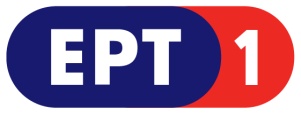 ΣΑΒΒΑΤΟ, 9/9/2017 07:00	ΜΑΖΙ ΤΟ ΣΑΒΒΑΤΟΚΥΡΙΑΚΟ  W    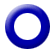 Πρωινή ενημερωτική εκπομπή με τον Γιάννη Σκάλκο και την Ελένη Χρονά. Η πρωινή εκπομπή «Μαζί το Σαββατοκύριακο» είναι μαζί σας κάθε Σαββατοκύριακο από τις 07:00 έως και τις 10:00 το πρωί.Η Ελένη Χρονά και ο Γιάννης Σκάλκος μας ενημερώνουν για όλα όσα συμβαίνουν στην κοινωνία, την πολιτική, την οικονομία, την υγεία, στον πολιτισμό, τον αθλητισμό, στο περιβάλλον και γενικά στον κόσμο.Επίσης, η εκπομπή ασχολείται και με θέματα που αξίζουν της προσοχής μας, όπως σπουδαίες δράσεις σε απομακρυσμένες γωνιές της Ελλάδας, Έλληνες που διακρίνονται για τη δράση τους και το έργο τους σε κάθε γωνιά του πλανήτη, καινοτόμοι επιχειρηματίες που ανοίγουν τα φτερά τους κόντρα στην κρίση κ.ά. Αρχισυνταξία: Θοδωρής Καρυώτης.Δημοσιογραφική ομάδα: Λία Ταρούση, Αννίτα Πασχαλινού, Αθηνά Σαλούστρου, Νάσια Μπουλούκου.Παραγωγή: Νεκταρία Δρακουλάκη.Σκηνοθεσία: Νίκος Παρλαπάνης, Έλλη Μαρκοπούλου.10:00	ΤΑΞΙΔΕΥΟΝΤΑΣ ΣΤΗΝ ΕΛΛΑΔΑ (Ε)  W    «Καστελόριζο»  Ένα από τα ωραιότερα ταξίδια στην Ελλάδα προτείνει η εκπομπή. Η Μάγια Τσόκλη προσγειώνεται με ένα δικινητήριο αεροπλανάκι στο ακριτικό και πανέμορφο Καστελόριζο. Το γαλήνιο σκηνικό κρύβει καλά τις φοβερές καταστροφές που έχει υποστεί το νησί τον 20ό αιώνα. Βομβαρδισμοί, σεισμοί, πυρκαγιές διώξανε τους κατοίκους. Σήμερα 50.000 από αυτούς ζουν στην Αυστραλία και λιγότεροι από 300 στο Καστελόριζο. Η μοναδική παραλία του συμπλέγματος των νησιών βρίσκεται στη νησίδα Ρω, απέναντι από το μνημείο της Δέσποινας Αχλαδιώτη, της γνωστή ως «Κυράς της Ρω». Όμως, το ωραιότερο μπάνιο γίνεται μέσα στη Γαλάζια σπηλιά, ένα ενάλιο σπήλαιο γεμάτο λευκούς σταλακτίτες που χαρίζουν στο νερό απίστευτο χρώμα. Το καΐκι αφήνει το Καστελόριζο, τη Μεγίστη, (άλλο νησάκι του συμπλέγματος) και κατευθύνεται ανατολικά, προς τα παράλια της Λυκίας, προς την Τουρκία. Λίγο πιο βόρεια, πάνω από το Φετχιέ, τη βυζαντινή Μάκρη, βρίσκεται το Λυβήσι. Ένα αμιγώς ελληνικό χωριό που εγκαταλείφθηκε με την  ανταλλαγή   των   πληθυσμών  το ΄22. Σήμερα, τα δυόμισι χιλιάδες σπίτια του σκαρφαλωμένα σε τρεις λόφους, πέτρινες αναμνήσεις, σε τρομάζουν. Με οδηγό τον κύριο Μιχάλη, 94 χρονών, η εκπομπή «περπατάει» στο Λυβήσι. Παρουσίαση-κείμενα: Μάγια ΤσόκληΣκηνοθεσία – φωτογραφία: Χρόνης ΠεχλιβανίδηςΜοντάζ: Ηρώ Βρετζάκη 11:00	ΔΕΥΤΕΡΗ ΠΑΤΡΙΔΑ (Ε)  W    Σειρά πέντε ωριαίων ντοκιμαντέρ, με θέμα τις αλλεπάλληλες μετακινήσεις Ελλήνων και ξένων από και προς την Ελλάδα του 20ού αιώνα.Η ιστορική πορεία της Ελλάδας στη διάρκεια του 20ού αιώνα καθορίζεται, σε μεγάλο βαθμό, από τα πολθάριθμα μεταναστευτικά και προσφυγικά κύματα των Ελλήνων. Αυτές ακριβώς οι επαναλαμβανόμενες πληθυσμιακές μετακινήσεις, άλλοτε βίαιες κι άλλοτε οικειοθελείς, είναι εκείνες που διαμορφώνουν τη φυσιογνωμία και, τελικά, τη δυναμική μιας χώρας, που – σε άλλη περίπτωση – θα είχε πολύ διαφορετική εξέλιξη.ΣΑΒΒΑΤΟ, 9/9/2017 Αν, λοιπόν, η ιστορία της ανθρωπότητας είναι πραγματικά η ιστορία των μεταναστεύσεων και των παλιννοστήσεων, τότε τα επεισόδια αυτής της σειράς μας βοηθούν να γνωρίσουμε καλύτερα την ιστορία του ίδιου μας του τόπου. Τόσο τα ιστορικά γεγονότα που τις υπαγόρευσαν, όσο και οι μετακινήσεις αυτές καθ΄αυτές, καταγράφονται μέσα από ιστορικά ντοκουμέντα – χάρτες, αλληλογραφία, αρχειακό φωτογραφικό και οπτικό – ακουστικό υλικό – αλλά κυρίως μέσα από ζωντανές μαρτυρίες ανθρώπων που έζησαν ή άκουσαν τα γεγονότα αυτά.Επεισόδιο 3ο: «Ο Γιώργος από τη Χαϊδελβέργη»Σταθμός της εκπομπής αυτής είναι η Γερμανία, μέσα από την ιστορία του Γιώργου Κοζομπόλη. Περίπτωση μοναδική όσο και χαρακτηριστική όλων όσοι αναγκάστηκαν να μεταναστεύσουν στη Δυτική Ευρώπη κατά τη δεκαετία του ΄60. Έφτασε με δανεικά στη Χαϊδελβέργη, αλλά κατόρθωσε να δημιουργήσει δική του επιχείρηση. Όσο το όνειρο της επιστροφής τον πλήγωνε επί 30 χρόνια, τόσο τον πληγώνει σήμερα που έχει επιστρέψει, η διαπίστωση πως ούτε εδώ ανήκει πλέον.Στην εκπομπή επιχειρείται ένα αντίστροφο ταξίδι από αυτό που είχε καταγράψει ο Λευτέρης Ξανθόπουλος στο ντοκιμαντέρ του «Ο Γιώργος από τα Σωτηριάνικα» στη δεκαετία του ΄70. Εγκατεστημένος στην Αθήνα πια, ο Γιώργος Κοζομπόλης επιστρέφει στη Γερμανία, προσπαθώντας να αναγνωρίσει τους ανθρώπους και την πόλη που άφησε πίσω του πριν από 16 χρόνια και να απαντήσει στον εαυτό του αν έκανε καλά που γύρισε. Η διαδρομή από την Ελλάδα στη Γερμανία ξυπνά τις αναμνήσεις μιας ολόκληρης ζωής. Η νοσταλγία για την Ελλάδα έχει δώσει τη θέση της στο όνειρο για επιστροφή στη Γερμανία. «Από εδώ ξεριζωθήκαμε και εκεί δεν καταφέραμε να ριζώσουμε». Μετέωρος μεταξύ Χαϊδελβέργης και Σωτηριάνικων εξομολογείται πως σε όλη του τη ζωή βρισκόταν «στα σύνορα».Σκηνοθεσία: Τάσος ΡηγόπουλοςΕπιστημονικός σύμβουλος: Δέσποινα ΕξακουστίδουΜουσική επιμέλεια: Βαγγέλης ΦάμπαςΠαραγωγή: Δημήτρης Μπακάλμπασης12:00	ΕΡΤ ΕΙΔΗΣΕΙΣ – ΕΡΤ ΑΘΛΗΤΙΚΑ – ΕΡΤ ΚΑΙΡΟΣ   W12:30	ΞΕΝΟ ΝΤΟΚΙΜΑΝΤΕΡ (Ε)      «DETOX!»  - A΄ ΜΕΡΟΣTι ακριβώς γνωρίζει η Κίνα για την υγεία του νου, του σώματος και του πνεύματος που στον υπόλοιπο κόσμο φαίνεται να διαφεύγει;Μετά από δεκαετίες δουλειάς γεμάτης στρες και υψηλών απαιτήσεων στα εστιατόρια, ο διάσημος σεφ Μπόμπι Τσιν προσπαθεί να γεμίσει τις μπαταρίες του και να αποτοξινώσει το νου, το σώμα και το πνεύμα του. Στις μακρινές επαρχίες της Κίνας Ξινγιάνγκ και Γιουνάν, όπου οι ντόπιοι έχουν περάσει χιλιάδες χρόνια ενασχόλησης με την ευζωΐα, ο Μπόμπι παίζει τη ζωή του κορώνα γράμματα όταν τον περιλούζουν με αλκοόλ και του βάζουν φωτιά, τον θάβουν στο αλάτι, περπατά μαζί με ακροβάτες σε τεντωμένο σκοινί και γλιτώνει από τον αγώνα δρόμου με αρουραίους για να καταλήξει να εκτονωθεί χορεύοντας στη γιορτή ενός βοσκού! ΣΑΒΒΑΤΟ, 9/9/2017 Ο Μπόμπι παραδίνεται σε έναν κόσμο παραδοσιακών και εναλλακτικών θεραπειών και δοκιμάζει τα πάντα: από υπερτροφές μέχρι έκρηξη αδρεναλίνης σε ένα ταξίδι αναζήτησης της απόλυτης αποτοξίνωσης.13:30	ΕΛΛΗΝΙΚΟ ΝΤΟΚΙΜΑΝΤΕΡ ΜΕΓΑΛΟΥ ΜΗΚΟΥΣ (Ε)  W «LUDLOW, ΟΙ ΕΛΛΗΝΕΣ ΣΤΟΥΣ ΠΟΛΕΜΟΥΣ ΤΟΥ ΑΝΘΡΑΚΑ»Το ντοκιμαντέρ «Ludlow, οι Έλληνες στους Πολέμους του Άνθρακα», παραγωγής 2016, σε σκηνοθεσία Λεωνίδα Βαρδαρού,  αφηγείται την ιστορία Ελλήνων μεταναστών, οι οποίοι στις αρχές του περασμένου αιώνα βρέθηκαν στο Κολοράντο να δουλεύουν κάτω από απάνθρωπες συνθήκες στα ορυχεία του Ροκφέλερ και που μαζί με χιλιάδες άλλους μετανάστες ξεσηκώθηκαν, μετά τη Σφαγή του Λάντλοου, καταφεύγοντας στα όπλα για να υπερασπιστούν τη ζωή τους και το δίκιο τους.Ο Πόλεμος του Άνθρακα στο Κολοράντο είναι μια ιστορία ξεχασμένη, φυλαγμένη ωστόσο στη μνήμη των παιδιών και των εγγονών τους που μας τη μεταφέρουν με συγκίνηση και υπερηφάνεια για τους παππούδες τους και με θυμό για τις αδικίες που αντιμετωπίσανε.Η ιστορία συμπληρώνεται από συνεντεύξεις με ιστορικούς και συγγραφείς, τεκμηριώνεται με σπάνιο αρχειακό υλικό και ξαναζωντανεύει με βίντεο και φωτογραφίες της απεργίας και τις εξαιρετικές επιλογές τραγουδιών και μουσικής.Στην Ελλάδα, το ντοκιμαντέρ πρωτοπαρουσιάστηκε το Μάρτιο του 2016, στο 18ο Διεθνές Φεστιβάλ Ντοκιμαντέρ Θεσσαλονίκης και κέρδισε το Βραβείο «Ανθρώπινες Αξίες» που απονέμεται στο καλύτερο ντοκιμαντέρ καταγραφής ιστορικής μνήμης. Τον Αύγουστο του 2016, στο 3ο Διεθνές Φεστιβάλ Ιεράπετρας, διακρίθηκε με το 2ο Βραβείο για ντοκιμαντέρ μεγάλου μήκους και τον Οκτώβριο στο 10ο Φεστιβάλ Χαλκίδας κέρδισε το βραβείο καλύτερου μοντάζ. Η πορεία του «Ludlow» στο εξωτερικό, ξεκίνησε τον Ιούνιο 2016 με το 10ο Φεστιβάλ Ελληνικού Κινηματογράφου του Λος Άντζελες και συνεχίστηκε με τη συμμετοχή του στο International Film Series στο Boulder, Colorado και στο Φεστιβάλ Ελληνικού Κινηματογράφου της Αυστραλίας, στο Σίντνεϊ. Επίσης, προγραμματίζονται προβολές για την άνοιξη του 2017, στη Νέα Υόρκη, τη Βοστόνη και στο Σικάγο.Το ντοκιμαντέρ, αφιερωμένο στην ομογένεια της Αμερικής, είναι το δεύτερο της σειράς ντοκιμαντέρ για τον Ελληνοαμερικανικό ριζοσπαστισμό που υλοποιεί η ομάδα επαναπατρισμένων ομογενών που ίδρυσε τo 2010 την εταιρεία παραγωγής «Αποστόλης Μπερδεμπές». Η πρώτη τους παραγωγή ήταν το 2013 η βραβευμένη «Ταξισυνειδησία» σε σκηνοθεσία Κώστα Βάκκα.Σκηνοθεσία: Λεωνίδας Βαρδαρός.Διεύθυνση φωτογραφίας: Προκόπης Δάφνος.Βοηθός σκηνοθέτη-μοντέρ: Ξενοφώντας Βαρδαρός.Επιμέλεια ήχου: Ανδρέας Γκόβας.Έρευνα-ιστορική επιμέλεια: Φρόσω Τσούκα.Αφήγηση: Ρήγας Αξελός.Παραγωγή: «Αποστόλης Μπερδεμπές» μη κερδοσκοπική εταιρεία.Διεύθυνση παραγωγής: Στέφανος Πλάκας, Φρόσω Τσούκα, Λίνα Γουσίου.Η παραγωγή ευχαριστεί ιδιαίτερα το μουσικό σύνολο Ρωμιοσύνη για την πρώτη ηχογράφηση που έγινε ποτέ του λησμονημένου Ύμνου των Ανθρακωρύχων του Κολοράντο, «The Union Forever», σε ενορχήστρωση Τεό Λαζάρου.ΣΑΒΒΑΤΟ, 9/9/2017 15:00	ΕΡΤ ΕΙΔΗΣΕΙΣ+ ΕΡΤ ΑΘΛΗΤΙΚΑ+ΕΡΤ ΚΑΙΡΟΣ  W16:00	ΣΤΟΥΣ ΗΧΟΥΣ ΤΟΥ ΜΠΙΓΚ ΜΠΕΝ (Ε)    W    		Με τον Λάμπη Τσιριγωτάκη.Η ηλικία είναι  μόνο ένας αριθμός και η συνταξιοδότηση αργή θανατική καταδίκη δηλώνει στη συνέντευξή του στον Λάμπη Τσιριγωτάκη ο 98χρονος Βρετανοελβετός Τσαρλς Γιούγστερ, ο οποίος θα πρέπει να είναι ο ακμαιότερος άνθρωπος στον πλανήτη σ’ αυτή την ηλικία. Συνεχίζει να ασχολείται ενεργά με τον αθλητισμό και συμμετέχει σε διεθνείς αγώνες στίβου, στα αγωνίσματα δρόμων σπριντ, για άτομα ηλικίας άνω των 90 χρόνων και δημιουργεί ένα ρεκόρ. Ο Τσαρλς Γιούγστερ αποκαλύπτει τα μυστικά της μακροζωίας του και την καθημερινή διατροφή που ακολουθεί.Στην ίδια εκπομπή περιλαμβάνονται και τα εξής θέματα:-Συνέντευξη με τον  επικεφαλής του «Thinktank», η Αγγλία σε μια Ευρώπη που αλλάζει, τον καθηγητή Αρμαντ Μενόν, ο οποίος τονίζει ότι το  Brexit θα επιφέρει ιστορικές αλλαγές στην υποδομή της Αγγλίας. Για την έμμεση απειλή  της αγγλικής κυβέρνησης  ότι εάν δεν πετύχει καλή συμφωνία με τις Βρυξέλλες για το Brexit θα κάνει την Αγγλία φορολογικό παράδεισο, ο καθηγητής Μενόν εξέφρασε την άποψη ότι αυτή η κίνηση θα φέρει το Λονδίνο σε σύγκρουση με τις πολιτικές του νέου Αμερικανού προέδρου Ντόναλντ Τραμπ.-Παρουσίαση της έκθεσης στο Μουσείο Βικτωρίας και Αλβέρτου «Δίσκοι και Επαναστάτες», η οποία καταγράφει τις σημαντικές πολιτικές και κοινωνικές επαναστάσεις που έγιναν στη δεκαετία του ’60 μαζί με την επίδραση που είχε το θρυλικό συγκρότημα των Μπιτλς.Τέλος, στο καθιερωμένο θέμα «Λαμπρές σελίδες της Διασποράς» ο διακεκριμένος Έλληνας γιατρός του Λονδίνου Σπύρος Ρέτσας, μελετητής της Ιατρικής στην αρχαία Ελλάδα, αναφέρεται στις μεθόδους που ακολουθούσαν οι γιατροί στην αρχαία Ελλάδα για να θεραπεύουν σοβαρές ασθένειες, όπως τον καρκίνο.17:00	ONE WAY TICKET (Ε)    W    				Το «One way ticket» ανιχνεύει τις τύχες του Έλληνα που ζει εκτός ελληνικών συνόρων, σε διάφορα αστικά ή μη κέντρα της Ευρώπης. Η ξενότητα, η ελληνικότητα, τα επιχειρηματικά και πολιτιστικά κίνητρα της εκάστοτε ευρωπαϊκής χώρας, οι προσωπικές φιλοδοξίες και οι προοπτικές ευδοκίμησης τους, θίγουν και επαναπροσδιορίζουν έννοιες όπως η πατρίδα και η παγκοσμιοποίηση.Σε κάθε εκπομπή επισκεπτόμαστε μια πόλη του εξωτερικού και γνωρίζουμε Έλληνες που ζουν εκεί και έχουν πετύχει κάτι σημαντικό: Επαγγελματική εξέλιξη, καλλιτεχνική αναγνώριση, επιστημονική καταξίωση, αξιοσημείωτη συμμετοχή στα κοινά, προσωπική ευτυχία. Μπαίνουμε στο σπίτι τους, στο γραφείο τους, στην επιχείρησή τους. Συζητάμε μαζί τους θέματα προσαρμοστικότητας, αφομοίωσης, ενσωμάτωσης, γλώσσας, ρατσισμού, ευκαιριών, αξιοκρατίας. Το «One way ticket» είναι μια εβδομαδιαία εκπομπή με δυνατό και γρήγορο μοντάζ, αφηγηματική παρουσίαση, συνεντεύξεις, ενδιαφέρουσες και εναλλακτικές πληροφορίες για τις πόλεις που επισκεπτόμαστε. Συνδυάζει το ντοκιμαντέρ με την προσωπογραφία και το ταξιδιωτικό ρεπορτάζ. Πλατό είναι τα αεροδρόμια, οι πόλεις, οι δρόμοι, το σπίτι και το εργασιακό περιβάλλον των Ελλήνων του εξωτερικού που εν τέλει είναι και οι πρωταγωνιστές κάθε εκπομπής. ΣΑΒΒΑΤΟ, 9/9/2017 «Βαρκελώνη»Μοναδική αρχιτεκτονική, καλλιτεχνική κληρονομιά, ποδόσφαιρο, έντονη νυχτερινή ζωή, συναρπαστικές γεύσεις. Ναι, προσγειωθήκαμε στην πιο κοσμοπολίτικη πόλη της Ισπανίας. Τη Βαρκελώνη. Θα ξεκινήσουμε τις βόλτες μας τρώγοντας ...λουκουμάδες με τον Πέτρο Πασχαλίδη, τον άνθρωπο που έκανε μόδα στη Βαρκελώνη τον ελληνικό λουκουμά. Θα συναντήσουμε την Κλαίρη Σκανδάμη στο Τμήμα των Νέων Ελληνικών της Κρατικής Σχολής Ξένων Γλωσσών όπου διδάσκει στους Ισπανούς την ελληνική γλώσσα, και θα συζητήσουμε για πολιτική οικολογία και οικολογικά οικονομικά με τον Γιώργο Καλλή, καθηγητή στο αυτόνομο πανεπιστήμιο της Βαρκελώνης. Κι επειδή βρισκόμαστε σε μια από τις πιο ζωντανές μουσικά πόλεις της Ευρώπης, ο τραγουδοποιός Γιώργης Χριστοδούλου θα μας λύσει την απορία: τι μπορεί να προσφέρει αυτή η πόλη σε έναν νέο, ανήσυχο μουσικό.Παρουσίαση: Eπιστήμη ΜπινάζηΑρχισυνταξία: Γιούλη ΕπτακοίληΣκηνοθεσία: Γιάννης ΜαράκηςΠαραγωγή: GV Productions18:00	ΕΡΤ ΕΙΔΗΣΕΙΣ – ΕΡΤ ΑΘΛΗΤΙΚΑ – ΕΡΤ ΚΑΙΡΟΣ W18:15	20ος ΑΙΩΝΑΣ ΕΠΙΛΟΓΕΣ (Ε)  W                              «Νίκος Χατζηκυριάκος - Γκίκας»18:30   ΕΣ ΑΥΡΙΟΝ ΤΑ ΣΠΟΥΔΑΙΑ (E)   W     Μετά τους δύο επιτυχημένους κύκλους της σειράς «Ες αύριον τα σπουδαία», οι Έλληνες σκηνοθέτες στρέφουν, για μία ακόμη φορά, το φακό τους στο αύριο του Ελληνισμού, κινηματογραφώντας μια άλλη Ελλάδα, αυτήν της δημιουργίας και της καινοτομίας.Μέσα από τα επεισόδια της σειράς προβάλλονται οι νέοι επιστήμονες, καλλιτέχνες, επιχειρηματίες και αθλητές που καινοτομούν και δημιουργούν με τις δικές τους δυνάμεις. Η σειρά αναδεικνύει τα ιδιαίτερα γνωρίσματα και πλεονεκτήματα της νέας γενιάς των συμπατριωτών μας, αυτών που θα αναδειχθούν στους αυριανούς πρωταθλητές στις επιστήμες, στις Τέχνες, στα Γράμματα, παντού στην κοινωνία. Όλοι αυτοί οι νέοι άνθρωποι, άγνωστοι ακόμα στους πολλούς ή ήδη γνωστοί, αντιμετωπίζουν δυσκολίες και πρόσκαιρες αποτυχίες, που όμως δεν τους αποθαρρύνουν. Δεν έχουν ίσως τις ιδανικές συνθήκες για να πετύχουν ακόμα το στόχο τους, αλλά έχουν πίστη στον εαυτό τους και στις δυνατότητές τους. Ξέρουν ποιοι είναι, πού πάνε και κυνηγούν το όραμά τους με όλο τους το είναι.Μέσα από το νέο κύκλο της σειράς της δημόσιας τηλεόρασης, δίνεται χώρος έκφρασης στα ταλέντα και τα επιτεύγματα αυτών των νέων ανθρώπων. Προβάλλεται η ιδιαίτερη προσωπικότητα, η δημιουργική ικανότητα και η ασίγαστη θέλησή τους να πραγματοποιήσουν τα όνειρά τους, αξιοποιώντας στο μέγιστο το ταλέντο και τη σταδιακή αναγνώρισή τους από τους ειδικούς και από το κοινωνικό σύνολο, τόσο στην Ελλάδα όσο και στο εξωτερικό.«Miss Ομόνοια» Στο συγκεκριμένο επεισόδιο, η ομάδα UrbanDig διερευνά τις κρυφές ιστορίες κάτω από το ορατό αστικό τοπίο και αποκαλύπτει νέες αφηγήσεις μέσω θεατρικών παραστάσεων και παρεμβάσεων στον δημόσιο χώρο. ΣΑΒΒΑΤΟ, 9/9/2017 Η πρακτική αρχίζει από την παρατήρηση, την έρευνα και τη χαρτογράφηση περιοχών και στη συνέχεια σε απρόβλεπτα σημεία, αθέατες γωνιές, κλειστούς και ανοιχτούς χώρους οι ηθοποιοί επανα-συστήνουν την πόλη στους κατοίκους της. Έτσι -έστω και για λίγο- οι πολίτες οικειοποιούνται τον δημόσιο χώρο, ενώ παράλληλα «χτίζεται» μια συλλογική ταυτότητα μέσα από τη μνήμη, την επιθυμία και την αίσθηση. Η ομάδα απαρτίζεται από ηθοποιούς, σκηνοθέτες, ερευνητές και αρχιτέκτονες και η δράση τους εστιάζει στη συν-δημιουργία πολιτισμικού πλούτου μέσω της αλληλεπίδρασης. Στο ντοκιμαντέρ, τα μέλη της ομάδας UrbanDig μας ξεναγούν στις γειτονιές του Δρουγουτίου και της Ομόνοιας μέσα από τις δράσεις και τις συνεντεύξεις τους.Σκηνοθεσία-σενάριο: Γιώργος Γκουνέζος. Διεύθυνση φωτογραφίας: Kolosivskyy Andriy.Μοντάζ: Χάρης Μαυροφοράκης. Ηχοληψία:  Δημήτρης Βασιλειάδης.Βοηθός παραγωγής: Λευτέρης Παναγιώτου.Παραγωγή: SEE-Εταιρεία Ελλήνων Σκηνοθετών. 19:00    ΟΙ ΜΟΥΣΙΚΕΣ ΤΟΥ ΚΟΣΜΟΥ (Ε)  W            Οι «Μουσικές του κόσμου», επιχειρούν ένα πολύχρωμο μουσικό ταξίδι από παραδοσιακούς ήχους και εξωτικούς ρυθμούς, μέχρι ηλεκτρονικά ακούσματα και πειραματικές μουσικές προσεγγίσεις.«Λουμπλιάνα - Σλοβενία»Η μουσική της Λιουμπλιάνα είναι τόσο ποικιλόμορφη όσο και η ίδια η Σλοβενία. Στο σταυροδρόμι Κροατίας, Ιταλίας, Ουγγαρίας και Αυστρίας, η μουσική της Σλοβενίας έχει δεχτεί επιρροές από όλες αυτές τις γειτονικές της χώρες.Το σημερινό επεισόδιο είναι μια απόπειρα συνάντησης με τα πιο αντιπροσωπευτικά μουσικά είδη και τους μουσικούς αυτής της πολύ μικρής αλλά γεμάτης ταλέντα χώρας. Οι Magnifico, Katalena, Chris Eckman (The Walkabouts) και Orlek είναι μερικοί εξ αυτών.Με τα λόγια του Luka Zagorinic, ραδιοφωνικού παραγωγού του πιο εναλλακτικού σταθμού της πόλης: «είναι πολύ δύσκολο να εντοπίσουμε ένα και μόνο αντιπροσωπευτικό είδος της μουσικής σκηνής της Λιουμπλιάνα. Εδώ, πρέπει να είμαστε ανοιχτοί σε όλα, από τους βαλκανικούς ήχους των χάλκινων πνευστών, την ροκ και την ποπ ως τις παραδοσιακές πόλκες και άλλους παραδοσιακούς ρυθμούς. Το πρόβλημα με μια χώρα τόσο μικρή όσο η Σλοβενία – με μόλις 2.000.000 κατοίκους – είναι πώς για έναν μουσικό είναι εξαιρετικά δύσκολο να επιβιώσει μόνο από τη μουσική».Σκηνοθεσία: Αγγελική ΑριστομενοπούλουΠαραγωγή: Onos Productions20:00     ΚΛΑΣΙΚΟΙ  ΝΤΕΤΕΚΤΙΒΞΕΝΗ ΣΕΙΡΑ (Ε)                                                               «Ντετέκτιβ Μέρντοχ» (Murdoch Mysteries) – Β΄ ΚύκλοςΠολυβραβευμένη σειρά μυστηρίου εποχής, παραγωγής Καναδά 2008-2016.Η σειρά διαδραματίζεται στο Τορόντο το 1895. Ο ντετέκτιβ Ουίλιαμ Μέρντοχ, χρησιμοποιώντας τα πιο σύγχρονα μέσα της Εγκληματολογίας και με τη βοήθεια των σύγχρονων επιστημονικών ανακαλύψεων, εξιχνιάζει τα πιο αποτρόπαια εγκλήματα του Τορόντο των αρχών του 20ού αιώνα. Καθώς μαζί με την ομάδα του κατορθώνουν το αδύνατο, ΣΑΒΒΑΤΟ, 9/9/2017 αναβιώνουν μέσα από τις έρευνές τους πραγματικά θέματα, καθώς και ιστορικά πρόσωπα που έζησαν έναν αιώνα πριν!Τον Μέρντοχ, στις έρευνές του, βοηθούν τρία πρόσωπα: ο επιθεωρητής Μπράκενριντ, η γιατρός Τζούλια Όγκντεν και ο άπειρος, αλλά ενθουσιώδης αστυνομικός, Τζορτζ Κράμπτρι.Ο Μπράκενριντ είναι ο προϊστάμενος του Μέρντοχ που έχει αδυναμία στο ουίσκι, προτιμάει τις πιο συμβατικές μεθόδους έρευνας, αλλά χαίρεται και καμαρώνει όταν τα πράγματα πάνε κατ’ ευχήν!Η γιατρός είναι θαυμάστρια του Μέρντοχ και των εκκεντρικών μεθόδων του και βοηθάει πολύ στη λύση των μυστηρίων, καθώς αποκαλύπτει -με τη βοήθεια της Παθολογίας- αποδεικτικά στοιχεία.Τέλος, ο Κράμπτρι, που ονειρεύεται να γίνει συγγραφέας αστυνομικών μυθιστορημάτων, είναι ο πιστός βοηθός του Μέρντοχ.Πρωταγωνιστούν οι Γιάνικ Μπίσον (στο ρόλο του ντετέκτιβ Ουίλιαμ Μέρντοχ), Τόμας Κρεγκ (στο ρόλο του επιθεωρητή Μπράκενριντ), Έλεν Τζόι (στο ρόλο της γιατρού Τζούλια Όγκντεν), Τζόνι Χάρις (στο ρόλο του αστυνομικού Τζορτζ Κράμπτρι). Επίσης, πολλοί guest stars εμφανίζονται στη σειρά.Βραβεία: Τζέμινι:Καλύτερου έκτακτου ανδρικού ρόλου σε δραματική σειρά – 2008Καλύτερης πρωτότυπης μουσικής επένδυσης σε πρόγραμμα ή σειρά – 2008, 2009Καναδικό Βραβείο Οθόνης:Καλύτερου μακιγιάζ στην Τηλεόραση – 2015Καλύτερης ενδυματολογίας στην Τηλεόραση - 2015Επίσης, η σειρά απέσπασε και πολλές υποψηφιότητες.Επεισόδιο 2ο. Ο ντετέκτιβ της Σκότλαντ Γιαρντ Σκάνλον κυνηγά τον κατά συρροή δολοφόνο Χάρλαν Όργκιλ πάνω από ένα χρόνο και τώρα προβλέπει ότι ο Όργκιλ θα χτυπήσει στο Τορόντο. Πράγματι, δύο γυναίκες δολοφονούνται η μία μετά την άλλη και ο Σκάνλον πιστεύει ότι βρίσκεται στα ίχνη του Τζακ του Αντεροβγάλτη, όταν πιάνουν έναν εργάτη στα σφαγεία να κρυφοκοιτά γυναίκες στη γειτονιά. Ο Μέρντοχ όμως πιστεύει ότι ο δολοφόνος κυκλοφορεί ακόμα ελεύθερος..20:55     ΚΕΝΤΡΙΚΟ ΔΕΛΤΙΟ ΕΙΔΗΣΕΩΝ + ΑΘΛΗΤΙΚΑ  + ΚΑΙΡΟΣ   W	22:15	ΝΕΟΣ ΕΛΛΗΝΙΚΟΣ ΚΙΝΗΜΑΤΟΓΡΑΦΟΣ   GR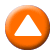 «Ο ΞΕΝΑΓΟΣ»Κωμωδία, παραγωγής 2010.Σκηνοθεσία -σενάριο: Ζαχαρίας ΜαυροειδήςΔιεύθυνση φωτογραφίας: Ζωή ΜαντάΜοντάζ: Ιωάννα ΠογιατζήΠρωτότυπη μουσική: Μάρθα Μαυροειδή, Γιώργος ΒεντουρήςΉχος: Νίκος Τριανταφύλλου, Ηρακλής ΒλαχάκηςΣΑΒΒΑΤΟ, 9/9/2017 Παίζουν: Μιχάλης Οικονόμου, Κατερίνα Μαυρογεώργη, Kathrin Suckfiel, Anne Marie O’ Sullivan, Francois Renault, Σταυρούλα Κοντοπούλου, Νικόλας Πιπεράς, Michael-John Raftopoulos, Maria PerezΔιάρκεια: 94΄Υπόθεση: Ο Ιάσονας κατεβαίνει στην Αθήνα ξεκινώντας τη νέα του φιλόδοξη καριέρα ως «ξεναγός αρχιτεκτόνων». Το γκρουπ του αποτελείται από φοιτητές αρχιτεκτονικής από το εξωτερικό που ολοκληρώνουν το Erasmus τους στην Θεσσαλονίκη. Σύντομα ο ξεναγός έρχεται αντιμέτωπος με τις ετερόκλητες απαιτήσεις των φοιτητών που προτιμούν έναν πολύωρο καφέ ή μία επίσκεψη σε νεκροταφείο από μία ξενάγηση στην Ακρόπολη. Παράλληλα, βρίσκεται ξανά με την πάλαι ποτέ κολλητή του φίλη Μυρσίνη. Παγιδευμένος ανάμεσα σε μία φίλη που τον βλέπει όλο και λιγότερο σαν φίλο και ένα γκρουπ που τον βλέπει όλο και λιγότερο σαν ξεναγό, ο Ιάσονας θα αναγκαστεί να αντιμετωπίσει τα προσωπικά του αδιέξοδα.Φεστιβάλ-Διεθνές Κινηματογραφικό Φεστιβάλ Θεσσαλονίκης-Toronto Inside Out Film Festival -Image+Nation Montreal Film Festival-Chicago Greek Film Festival-Mix Milano Film Festival-Entres-vous, Brussels LGBT Film Festival-Pink Days Zurich Film Festival-Tel Aviv Internation LGBT Film Festival-San Francisco Greek Film Festival-Mix Brazil Sao Paolo Film Festival-Cyprus International Film Festival-Hong Kong European Film Festival-Πανόραμα Ευρωπαϊκού κινηματογράφου Αθήνας-Outview Film Festival-Transylvania International Film Festival24:00	ΕΡΤ ΕΙΔΗΣΕΙΣ – ΕΡΤ ΑΘΛΗΤΙΚΑ – ΕΡΤ ΚΑΙΡΟΣ  W	00:15	CINE AFTER                                                                   ΞΕΝΗ ΤΑΙΝΙΑ              «Το κρυφό πάθος της Τερέζ Ντ.» (Therese Desqueyroux/Therese D.)                                                  Δράμα, παραγωγής Γαλλίας 2012. Σκηνοθεσία: Κλοντ Μιλέρ.Σενάριο: Κλοντ Μιλέρ, Νάταλι Κάρτερ.Φωτογραφία: Ζεράρ ντε Μπατίστα.Παίζουν: Οντρέ Τοτού, Ζιλ Λελούς, Αναΐς Ντεμουστιέ, Κατρίν Αρντιτί, Στάνλεϊ Γουέμπερ, Ιζαμπέλ Σαντογιάν, Φρανσίς Περάν, Ζαν-Κλοντ Καλόν, Μαξ Μορέλ.Διάρκεια: 103΄Υπόθεση: Τέλη της δεκαετίας του ’20, σε μια επαρχία της Γαλλίας. Η Τερέζ, μια δυναμική και φιλελεύθερη γυναίκα, παντρεύεται τον πλούσιο γείτονά της Μπερνάρ και οι μεγάλες περιουσίες τους ενώνονται. Ο Μπερνάρ ανέχεται τον ισχυρό χαρακτήρα και τις παθιασμένες απόψεις της πανέξυπνης συζύγου του, αλλά εκείνη σύντομα αρχίζει να ασφυκτιά από την ανία ΣΑΒΒΑΤΟ, 9/9/2017 της επαρχιώτικης ζωής και τη μετριότητα του άντρα της. Ονειρεύεται το Παρίσι, την πολιτιστική κίνηση, ψάχνει για ερεθίσματα και για διαφυγή. Το πάθος της αυτό θα την οδηγήσει στα άκρα…Η Τερέζ είναι μια μυστηριώδης γυναίκα, η οποία παρόλο την εσωτερική αναταραχή που νιώθει, παρουσιάζεται τρομερά «ήρεμη». Μια γυναίκα που η ανατροφή της την οδήγησε στον παραλογισμό. Μια γυναίκα συγκρατημένη, όπου εκφράζει τη βία μόνο μέσα από τα όνειρά της. Η Τερέζ ταλαντεύεται μέσα στις σκέψεις της. Νιώθει ότι μπορεί να ευτυχίσει δίπλα στον Μπερνάρ, πιστεύει ότι έτσι θα καταφέρει να βάλει τις σκέψεις της σε μια σειρά και να βρει την ψυχική της ηρεμία. Αντίθετα όμως, αυτό την ωθεί στα άκρα. Δηλητηριάζει το σύζυγό της, ρισκάρει την ελευθερία της και έρχεται αντιμέτωπη με τη Δικαιοσύνη. Μ’ αυτόν τον τρόπο φαίνεται η  τραγικότητα μέσα στην όποια ζει.H τελευταία ταινία του Κλοντ Μιλέρ, βασισμένη στο διάσημο μυθιστόρημα «Τερέζ Ντεσκερού» του νομπελίστα συγγραφέα Φρανσουά Μοριάκ, ήταν η ταινία λήξης του Φεστιβάλ Καννών 2012. ΝΥΧΤΕΡΙΝΕΣ ΕΠΑΝΑΛΗΨΕΙΣ:02:00 ΤΑΞΙΔΕΥΟΝΤΑΣ ΣΤΗΝ ΕΛΛΑΔΑ  (Ε) ημέρας - W03:00 ΔΕΥΤΕΡΗ ΠΑΤΡΙΔΑ (Ε) ημέρας - W04:00 20ος ΑΙΩΝΑΣ ΕΠΙΛΟΓΕΣ (Ε) ημέρας - W04:15 ΞΕΝΗ ΣΕΙΡΑ «ΝΤΕΤΕΚΤΙΒ ΜΕΡΝΤΟΧ» (Ε) ημέρας 05:00 ΟΝΕ WAY TICKET (Ε) ημέρας –W06:05 ΞΕΝΟ ΝΤΟΚ. «DETOX» (Ε) ημέρας ΚΥΡΙΑΚΗ,  10/9/2017 07:00	ΜΑΖΙ ΤΟ ΣΑΒΒΑΤΟΚΥΡΙΑΚΟ  W    	Με τoν Γιάννη Σκάλκο και την Ελένη Χρονά.10:00	ΤΑΞΙΔΕΥΟΝΤΑΣ ΣΤΗΝ ΕΛΛΑΔΑ (Ε) W    Σειρά ντοκιμαντέρ, που μας ταξιδεύει στην Ελλάδα.«Από τας Σέρρας στη λίμνη Κερκίνη»  Με αδιάλειπτη ζωή από την αρχαιότητα ως τις μέρες μας, οι σημερινές Σέρρες αποτελούν ξεχωριστή περίπτωση μακεδονικής πόλης. Αυτό θα διαπιστώσει η Μάγια Τσόκλη στο ταξίδι της, που θα εμπλουτιστεί φυσικά με τους τοπικούς ακανέδες και τη σερραϊκή μπουγάτσα, διάσημη σ’ όλη την ελληνική επικράτεια! Η Μονή Τιμίου Προδρόμου, του 14ου αιώνα, είναι ένα από τα ωραιότερα μοναστήρια της χώρας και η κοιλάδα της προσφέρει αξέχαστο trekking. Όμως είναι και ο αυτοδίδακτος κύριος Στέφανος, που έγραψε όλες τις τοπικές ιστορίες, τις οποίες άκουσε, το έρημο χωριό Λάκκος, με τον κρυμμένο του θησαυρό, ο εύφορος κάμπος με τον Στρυμώνα, ο «εραστής της πόλης», δημοσιογράφος Βασίλης Τζανακάρης, ο συγγραφέας Θόδωρος Γρηγοριάδης και τα σεμινάρια στη δημοτική βιβλιοθήκη, και φυσικά, η λίμνη Κερκίνη με τις εύθραυστες εικόνες της…Παρουσίαση-κείμενα: Μάγια ΤσόκληΜοντάζ: Ηρώ ΒρετζάκηΜουσική επιμέλεια: Λεωνίδας ΑντωνόπουλοςΣκηνοθεσία-φωτογραφία: Χρόνης Πεχλιβανίδης11:00	ΔΕΥΤΕΡΗ ΠΑΤΡΙΔΑ (Ε)  W    Επεισόδιο 4ο: «Η ζημιά του σπασμένου καθρέφτη»Στους Έλληνες εκείνους που, στις δεκαετίες του ΄30, του ΄40 και του ΄50, μετανάστευσαν στην Αυστραλία και την Κεντρική και Βόρεια Αφρική, σ΄ αυτούς που, στις δεκαετίες του ΄50, του ΄60 και του ΄70, διώχθηκαν από την Πόλη, και σ΄ άλλους που, σιγά – σιγά, υποχρεώθηκαν να εγκαταλείψουν την Αίγυπτο και τις άλλες αφρικανικές χώρες και να επιστρέψουν στην πατρίδα, αναφέρεται η εκπομπή.Οι «Αυστραλοί» δοκιμάζουν, επίσης, τον επαναπατρισμό τους. Όλοι, ξεριζωμένες υπάρξεις, με κοινό χαρακτηριστικό την ελληνική συνείδηση και την εμπειρία της «Δεύτερης Πατρίδας». Έρχονται και φεύγουν: δεν βολεύονται ποτέ και πουθενά.Το έλλειμμά τους, αλλά  και ο πλούτος αυτής της εμπειρίας είναι γι΄ αυτούς λόγος ύπαρξης και τρόπος ζωής.Σκηνοθεσία: Σταύρος ΨυλλάκηςΕπιστημονικός σύμβουλος: Δέσποινα ΕξακουστίδουΜουσική επιμέλεια: Βαγγέλης ΦάμπαςΠαραγωγή: Δημήτρης Μπακάλμπασης12:00	ΕΡΤ ΕΙΔΗΣΕΙΣ – ΕΡΤ ΑΘΛΗΤΙΚΑ – ΕΡΤ ΚΑΙΡΟΣ   W12:30	ΕΠΕΣΤΡΕΦΕ (Ε)  W    Μια περιήγηση σε πόλεις της Ελλάδας, μέσα από τα μάτια επωνύμων Ελλήνων.Βασικό θέμα της σειράς είναι η εσωτερική – νοηματική «επιστροφή» ενός προσώπου σε έναν τόπο. Τα πρόσωπα αυτά έχουν διάφορες ιδιότητες. Είναι καλλιτέχνες, επιστήμονες, συγγραφείς, πολιτικοί κλπ.ΚΥΡΙΑΚΗ,  10/9/2017 Ο τόπος είναι γενέθλιος, ή συνδέεται με ισχυρό δεσμό ζωής, δημιουργικότητας με το συγκεκριμένο άνθρωπο.Μέσα από έναν εσωτερικό λόγο, ή από την χρήση στοιχείων της δημιουργικότητας του προσώπου, όπως είναι διάφορα γεγονότα, τόποι, αναμνήσεις, αναπλάθονται ταυτόχρονα ή και παράλληλα τα πορτρέτα του προσώπου και του τόπου.«Η Νάξος του Ιάκωβου Καμπανέλλη» Ταξιδεύοντας στη γενέτειρά του, τη Νάξο, ο Ιάκωβος Καμπανέλλης για πολλοστή φορά, μας διηγείται τα περί της καταγωγής του και για τα τρυφερά παιδικά χρόνια που έζησε εκεί.Στη Νάξο βίωσε την ανακάλυψη και αποκάλυψη του κόσμου και έχτισε την παιδική του μυθολογία γεμάτη από ιστορίες έλξης και δέους από τα στοιχεία της φύσης.Μια μυθολογία γεμάτη από παραστάσεις, φαντασιώσεις και συμβάντα στους στενούς δρόμους και τα σπίτια της μεσαιωνικής πόλης, στις εκκλησίες, στις γύρω ακρογιαλιές και στα πήγαινΆ έλα των καϊκιών και των καραβιών.Ώσπου, η ενδεκαμελής οικογένεια αποφασίζει να φύγει από τη Νάξο. Επιστρέφει 18 χρόνια μετά για να δείξει στην αγαπημένη του την ιδιαίτερη πατρίδα του που του διαμόρφωσε την ψυχή και τα αισθήματα.Απογοητεύεται όμως γιατί ψάχνει και δεν βρίσκει τη Νάξο που μεγάλωσε. Αργότερα καταλαβαίνει πως δεν άλλαξε η Νάξος, αλλά ο ίδιος.Τώρα τον βλέπουμε να περπατάει σε σοκάκια γεμάτα αναμνήσεις, να εμπνέεται από τις μνήμες του, να γράφει και να μας εκμυστηρεύεται πως η παιδική του μυθολογία εξακολουθεί να αιμοδοτεί τη ζωή και το έργο του.«Συμβουλεύει» ακόμη τον επισκέπτη της Νάξου να μην την αναζητά μόνο στις νησιώτικες γραφικότητες, αλλά να τη γυρέψει με «τα μάτια της ψυχής του» «παραμέσα» και τότε θα του αποκαλυφθούν ωραιότητες και αξίες που δεν θα ξεχάσει ποτέ.Σκηνοθεσία–σενάριο: Δημήτρης ΚιτσικούδηςΔιεύθυνση φωτογραφίας: Νίκος Πετανίδης13:00	ΤΟ ΑΛΑΤΙ ΤΗΣ ΓΗΣ (E)     W            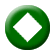 «Στης Λαρίσης το ποτάμι!…»Το «Αλάτι της Γης», μας ταξιδεύει στη Θεσσαλία με τελικό προορισμό τη Λάρισα. Από την πλούσια μουσική και χορευτική παράδοση της ευρύτερης περιοχής, εστιάζουμε επιλεκτικά σε πέντε διαφορετικά γλέντια, με τοπικούς λαϊκούς οργανοπαίκτες και με τη μεγάλη παρέα του Λυκείου των Ελληνίδων Λάρισας. Ιδιαίτερη έμφαση δίνεται στις περιοχές γύρω από τη Λάρισα (Αγιά, Αμπελάκια), τον Ανατολικό Κάτω Όλυμπο, την Ελασσόνα, καθώς και στα Χάσια και την περιοχή του Ασπροπόταμου. Η πρόεδρος του Λυκείου Θέλμα Ζητονούλη και ο δάσκαλος της χορευτικής ομάδας Δημήτρης Τσιπλακούλης αναφέρονται στην πολύχρονη δραστηριότητα και τις προσπάθειές τους για την καταγραφή, μελέτη και διάδοση της λαϊκής παράδοσης, με έμφαση στην ενδυμασία και τη διδασκαλία των δημοτικών χορών και τραγουδιών. Παράλληλα, γίνεται αναφορά στις μεγάλες θεματικές παραστάσεις που οργανώνουν, καθώς και στην τακτική συμμετοχή τους σε διεθνή φεστιβάλ όπου έχουν αποσπάσει σημαντικά βραβεία και διακρίσεις.Στο δυναμικό θεσσαλικό γλέντι που ακολουθεί ξεδιπλώνεται ο πλούτος και η ποικιλία του τοπικού ρεπερτορίου, μέσα από παλαιά τραγούδια που αποδίδονται χορωδιακά χωρίς τη συνοδεία μουσικών οργάνων, αλλά και μιαν επιλογή από αντιπροσωπευτικούς θεσσαλικούς χορούς στις τοπικές τους παραλλαγές: συρτά, στα τρία, τσάμικα, συγκαθιστά, μπεράτια κ.ά.Συμμετέχουν οι μουσικοί: Χρήστος Αγριόδημος και Ξενοφών Τσιούνης (τραγούδι), Κώστας Κωστούλης (κλαρίνο), Λευτέρης Γάλλος (βιολί),  Χρήστος Καλαμπούκας (λαούτο), Κώστας Παπαδημητρίου (λαούτο), Γιάννης Μακρυγιάννης (ντέφι), Τάκης Μπέκας (κλαρίνο), Βασίλης ΚΥΡΙΑΚΗ,  10/9/2017 Έξαρχος (βιολί), Χρήστος Αδάμος (λαούτο), Παύλος Μπέκας (ακορντεόν), Γιώργος Ντίνας (ντέφι), Κώστας Δεδούσης (κλαρίνο), Κώστας Νάτσιος (βιολί), Θάνος Ρούμπος (βιολί) και Βασίλης Σαραντινός (ντέφι). Χορεύουν και τραγουδούν μέλη του Λυκείου των Ελληνίδων Λάρισας, με την επιμέλεια του Δημήτρη Τσιπλακούλη.Έρευνα - παρουσίαση: Λάμπρος ΛιάβαςΣκηνοθεσία: Νικόλας ΔημητρόπουλοςΕκτελεστής παραγωγός: Μανώλης ΦιλαΐτηςΠαραγωγή: FOSS15:00	ΕΡΤ ΕΙΔΗΣΕΙΣ – ΕΡΤ ΑΘΛΗΤΙΚΑ – ΕΡΤ ΚΑΙΡΟΣ  W16:00   ΠΡΟΣΩΠΙΚΑ (Ε)   W    Με την Έλενα Κατρίτση				              «Πίσω από τη μαντήλα: η ζωή στην Ισλαμική Δημοκρατία του Ιράν…»Η Ισλαμική Δημοκρατία του Ιράν είναι μια χώρα με αντιλήψεις και τρόπο ζωής πολύ διαφορετικό από τον δικό μας, αλλά και μ’ έναν πανάρχαιο πολιτισμό που άφησε τη σφραγίδα του στην παγκόσμια Ιστορία. Η καθημερινή ζωή των Ιρανών, κυρίως των γυναικών, καθορίζεται από αυστηρούς νόμους και απαγορεύσεις. Ιρανές, αλλά και Έλληνες που ζουν και εργάζονται στην Τεχεράνη, μιλούν στην Έλενα Κατρίτση για τη ζωή τους, τους κανόνες αλλά και τους περιορισμούς που ορίζει το θεοκρατικό καθεστώς και είναι υποχρεωμένοι να ακολουθούν.Η ισλαμική αυτή χώρα έρχεται πρώτη σε ρινοπλαστικές επεμβάσεις στον κόσμο. Η πλαστικός χειρουργός Μ. Μανσουρί εξηγεί ότι δίνουν μεγάλη σημασία στα χαρακτηριστικά του προσώπου, επειδή είναι το μόνο που φαίνεται. Σύνηθες είναι όμως να βλέπεις στους δρόμους και άνδρες με τσιρότο στη μύτη! Το 60% των φοιτητών στο ανδροκρατούμενο Ιράν είναι γυναίκες, αλλά όπως λέει η Δρ. Μανσουρί, μια γυναίκα πρέπει να είναι τέσσερις φορές πιο καλή στη δουλειά της από έναν άνδρα, για να θεωρηθεί ισάξια.Στην Τέχνη, στα βιβλία και στα Μέσα Ενημέρωσης ασκείται λογοκρισία, προκειμένου το περιεχόμενό τους να είναι σύμφωνο με τους ηθικούς και θρησκευτικούς κανόνες της Ισλαμικής Δημοκρατίας. Η ζωγράφος Α. Νασιρί, από γιαγιά Ελληνίδα, πιστεύει ότι ο άνθρωπος από τη φύση του προσπαθεί να βρει τους τρόπους να αντιδράσει στους περιορισμούς: «Ο καλλιτέχνης γίνεται πιο δημιουργικός και καινοτόμος για να  μπορέσει να μεταφέρει έμμεσα το μήνυμά του». Η Ιρανή σχεδιάστρια μόδας Ν. Κιουμαρσί εμπνέεται από τον περσικό πολιτισμό και βάζει χρώμα στις συλλογές της: «Νομίζω ότι γίνεται δυσφήμιση στις Ιρανές. Ακολουθούν τη μόδα, έχουν στυλ και πιστεύω ότι θα ήταν καλύτερα, ο κόσμος να μας δει με διαφορετικό τρόπο».Για το Ιράν γνωρίζουμε ελάχιστα. Ακόμη και εάν κάποιος διαφωνεί με τις αντιλήψεις και τα «πρέπει» που επιβάλλονται, για να σχηματίσει άποψη πρέπει να διαβάσει, να ακούσει και να γνωρίσει από κοντά τον τρόπο σκέψης και την κουλτούρα αυτού του λαού. Το σίγουρο πάντως είναι, ότι ένα ταξίδι στην Ισλαμική Δημοκρατία του Ιράν, είναι μια μοναδική εμπειρία!  ΚΥΡΙΑΚΗ,  10/9/2017 17:00	28 ΦΟΡΕΣ ΕΥΡΩΠΗ – 28EUROPE (E)    W      Με τον Κώστα Αργυρό.Η εκπομπή «28 φορές Ευρώπη», είναι η συνέχεια της εκπομπής «27 της Ευρώπης» και σκοπός της είναι να εστιάσει σε θέματα της επικαιρότητας στην Ευρώπη, που δεν θα περιορίζονται όμως στο στενά «ειδησεογραφικό» χαρακτήρα. Η ελληνική κοινή γνώμη βομβαρδίζεται με «ειδήσεις» από ή για την Ευρώπη, χωρίς να μπορεί πάντα να κατανοήσει την ουσία αλλά και το υπόβαθρο σημαντικών θεμάτων. Ειδικά την περίοδο της κρίσης, πολλές φορές φάνηκε ότι η «Ευρώπη» αποφασίζει χωρίς εμάς για εμάς. Υπάρχει μία τάση να μιλάμε «για την Ευρώπη» λες και η χώρα μας δεν ανήκει σ’ αυτήν. Κάτι που φαίνεται να ενισχύεται το τελευταίο διάστημα με την εμφάνιση διαλυτικών τάσεων και σε άλλες χώρες της Ευρωπαϊκής Ένωσης. Η Ευρώπη έχει μπει σε μια μεγάλη συζήτηση για το μέλλον της. Από τις θεσμικές αλλαγές μέχρι την «πρακτική» αλλαγή συγκεκριμένων πολιτικών, που δεν έχουν αποδώσει μέχρι τώρα τα αναμενόμενα, τα θέματα είναι πολλά και «ανοικτά». Στις εξελίξεις αυτές θα εστιάσουν οι κάμερες της νέας εκπομπής.«Brexit – Bloody Brexit»Το δημοψήφισμα για το Brexit δίχασε την κοινωνία της Μεγάλης Βρετανίας. Σε κανένα τμήμα της χώρας το χάσμα αυτό δεν ήταν τόσο έντονο, όσο στη Βόρειο Ιρλανδία. Εκεί που οι καθολικοί ψήφισαν υπέρ της παραμονής στην Ευρωπαϊκή Ένωση και οι ενωτικοί προτεστάντες, οι οποίοι παραδοσιακά θέλουν να είναι Βρετανοί τάχθηκαν με την πλειοψηφία. Συνολικά όμως το 55,8% υποστήριξε την παραμονή της χώρας στην ευρωπαϊκή οικογένεια. Ετσι τώρα οι Βορειοιρλανδοί έχουν να αποδεχτούν ένα αποτέλεσμα, με το οποίο ουσιαστικά διαφωνούν. Το δεδομένο αυτό ενίσχυσε πάλι φωνές που ζητούν απόσχιση από το Ηνωμένο Βασίλειο και προτείνουν μάλιστα και ένα σχετικό δημοψήφισμα – όπως άλλωστε απαιτούν αντίστοιχα οι υποστηρικτές της Ευρώπης και στη Σκωτία. Ο φόβος είναι λοιπόν ότι ο διχασμός αυτός θα μπορούσε να ξυπνήσει παλιά πάθη και να ξαναφέρει την περιοχή σε μια εποχή ταραχών. «Troubles», μπελάδες, έτσι έμειναν στην ιστορία οι αιματηρές συγκρούσεις δεκαετιών στο Μπέλφαστ, στο Ντέρρυ και σε άλλες πόλεις και όσο και αν η ειρήνευση τηρήθηκε μετά τη συμφωνία της Μεγάλης Παρασκευής του 1998 η συμφιλίωση ανάμεσα στις δύο κοινότητες δεν ήρθε ποτέ. Οι πληγές του παρελθόντος είναι ακόμα ορατές στις πόλεις, που κάποτε ζούσαν χωρισμένες με ένα λαβύρινθο από τείχη. Ο Κώστας Αργυρός και η ομάδα των «28 φορές Ευρώπη» βρέθηκαν στο Μπέλφαστ και στο Ντέρρυ και κατέγραψαν τις ανησυχίες των ανθρώπων, που είχαν συνηθίσει να ζουν τα τελευταία 20 χρόνια σχετικά ήρεμα και να ταξιδεύουν στο Νότο, στη Δημοκρατία της Ιρλανδίας χωρίς κανένα περιορισμό. Τώρα κυριαρχεί ο φόβος ότι σύνορα θα ξαναυψωθούν, τα ευρωπαϊκά προγράμματα στήριξης ειρηνευτικών projects θα χαθούν και τα φτωχότερα κοινωνικά στρώματα, όπως οι αγρότες και οι εργάτες θα είναι αυτοί που θα πληρώσουν το μεγαλύτερο κόστος από μια πιθανή αποσταθεροποίηση της βρετανικής οικονομίας συνολικότερα. Σενάριο - Παρουσίαση: Κώστας Αργυρός Σκηνοθεσία: Γιώργος Μουκάνης 18:00	ΕΡΤ ΕΙΔΗΣΕΙΣ – ΕΡΤ ΑΘΛΗΤΙΚΑ – ΕΡΤ ΚΑΙΡΟΣ   WΚΥΡΙΑΚΗ,  10/9/2017 - ΣΥΝΕΧΕΙΑ18:15	20ος ΑΙΩΝΑΣ ΕΠΙΛΟΓΕΣ (Ε)  W                «Φ.Φιλμ»18:30     ΕΣ ΑΥΡΙΟΝ ΤΑ ΣΠΟΥΔΑΙΑ (E)   W    «Ταλέντο» του Αλέξανδρου ΣκούραΟ Γιώργος Αρκομάνης υπήρξε ένας ατίθασος έφηβος, χωρίς να επιδεικνύει το παραμικρό ενδιαφέρον για τα σχολικά δρώμενα. Δύσκολα κάποιος θα στοιχημάτιζε στη μελλοντική του επιτυχία. Δέκα χρόνια μετά, ο Γιώργος είναι ένας καταξιωμένος συνθέτης και διευθυντής ορχήστρας με εξαιρετικές μουσικές σπουδές. Παράλληλα ασχολείται επαγγελματικά με τη μαγεία, ως ο μάγος Tristan, δίνοντας παραστάσεις σε ολόκληρη την Ελλάδα. Το όνειρο του είναι να μπορέσει να συνδυάσει τις δύο αγαπημένες του τέχνες, τη μουσική και τη μαγεία, σε μια μοναδική παράσταση. Σενάριο-Σκηνοθεσία-Μοντάζ: Αλέξανδρος Σκούρας Διεύθυνση φωτογραφίας: Γιάννης ΧαριτίδηςΗχοληψία: Σταύρος Αβραμίδης 19:00   ΤΑ ΣΤΕΚΙΑ (Ε)   W             «Η εισβολή του Ροκ Εντ Ρολ»Μια σειρά του Νίκου Τριανταφυλλίδη.Μια νέα «θρησκεία» με φανατικούς οπαδούς; Μια «νεανική τρέλα» με παθολογικά αίτια; Μια «επιδημία» που παρασέρνει νέους και νέες σε «εξαλλότητες» με «ιδιάζουσα θρασύτητα»; Στα μέσα της δεκαετίας του '50 το Ροκ εντ Ρολ εισβάλει στην ανυποψίαστη πρωτεύουσα και έκτοτε τίποτα δεν θα είναι πια το ίδιο.Το φαινόμενο του ροκ εντ ρολ εξαπλώθηκε με την αστραπιαία ταχυτητα των 45 στροφών. Οι νέοι συρρέουν στα δικά τους στέκια, επιδίδονται σε «άσεμνες» χορευτικές φιγούρες, αναζητούν μανιωδώς δισκάκια, οργανώνουν πάρτι και τα συγκροτήματα ξεπηδούν από τα υπόγεια των πολυκατοικιών διαταράσοντας την κοινή ησυχία. Η νέα τάση μετατρέπεται από «μουσική μόδα» σε «δημόσιο κίνδυνο» και δοκιμάζει τα συντηρητικά αντανακλαστικά της κλειστής ελληνικής κοινωνίας. Ο ημερήσιος τύπος, στο σύνολο του, συνδέει το ροκ εντ ρολ με τον αμερικάνικο τρόπο ζωής που διαφθείρει τα χρηστά ήθη, ενώ το Κράτος, η Εκκλησία και η Αστυνομία αναλαμβάνουν ενεργό ρόλο προκειμένου να «αποκαταστήσουν» την δημόσια τάξη. Το ροκ εντ ρολ στο επίκεντρο. Διχάζει, αφορίζεται, αποκτά ένθερμους υποστηρικτές και σφοδρούς πολέμιους. Το Τοπ Χατ, το υπόγειο του Green Park, το Ιγκλού, το Χόμπι, η Κουίντα, οι 9 Μούσες (μεταξύ άλλων) φιλοξενούν τα πρώτα πάρτι μακρυά από τα μάτια-και τα αυτιά-των ενηλίκων. Τα καινούργια νεολαίστικα στέκια γίνονται εστίες έκρηξης αδρεναλίνης, ερωτισμού και αμφισβήτησης. Ότι και αν ήταν τελικα το ροκ εντ ρολ, ταρακούνησε συθέμελα την Αθήνα με τους αφοπλιστικούς ρυθμούς του αλλάζοντας για πάντα την μέχρι τότε προσδοκόμενη συμπεριφορά των νέων από την κοινωνία των γονιών τους.Η ιστορία της εισβολής του ροκ εντ Ρολ ξεδιπλώνεται μέσα τις διαφορετικές μαρτυρίες των ετερόκλητων προσκεκλημένων μας. ΚΥΡΙΑΚΗ,  10/9/2017 - ΣΥΝΕΧΕΙΑΤο αποτέλεσμα ; Μια πολυσχιδής και πολυεπίπεδη αφήγηση που σε συνεπαίρνει.  Ποιό είναι το πρώτο κομμάτι που ακούγεται; Tο «Rock Around The Clock» του Bill Halley και των Κομήτων του όπως πρωτοακουστηκε στα ζενερικ της «Ζούγκλας του Μαυροπίνακα».  Στην ξέφρενη πορεία του επεισοδίου θα μας ακολουθήσουν (με αλφαβητική σειρά) οι : Αλέξης Καλοφωλιάς (The Last Drive), Αλέκος Καρακαντάς (μουσικός), Γιώργος Καρανικόλας (The Last Drive), Κώστας Κατσάπης (ιστορικός Πάντειο Πανεπιστήμιο), Λουκιανός Κηλαηδόνης (Κάου Μπόι), Κωνσταντίνος Λεμονής (επι τιμή Αρχηγός Αστυνομίας Πόλεων), Νίκος Μαστοράκης (σκηνοθέτης), Μπάμπης Μουτσάτσος (επιχειρηματίας), Αρχιμανδρίτης Κύριλλος Οικονομόπουλος (προϊστάμενος Ιερού Ναού Μεταμορφώσεως του Σωτήρος Βιλλίων Αττικής), Δημήτρης Πολύτιμος (μουσικός), Μάκης Σαλιάρης (επιχειρηματίας – Πρωταθλητής Αγώνων Ταχύτητας Αυτοκινήτου), Νικόλαος Χρηστάκης (καθηγητής Κοινωνικής Ψυχολογίας Πανεπιστήμιο Αθηνών)Δημοσιογραφική έρευνα: Ηλιάνα Δανέζη, Σοφία Κοσμά
Διεύθυνση παραγωγής: Μαρίνα Δανέζη
Σενάριο- Σκηνοθεσία: Νίκος Τριανταφυλλίδης
Εκτέλεση παραγωγής: ΝΙΜΑ Ενέργειες Τέχνης και Πολιτισμού20:00     ΚΛΑΣΙΚΟΙ  ΝΤΕΤΕΚΤΙΒ 	 ΞΕΝΗ ΣΕΙΡΑ (Ε)    «Ντετέκτιβ Μέρντοχ» (Murdoch Mysteries) – Β΄ ΚύκλοςΠολυβραβευμένη σειρά μυστηρίου εποχής, παραγωγής Καναδά 2008-2016.Επεισόδιο 3ο. Σε ένα γκαλά, ο Μέρντοχ και η Δρ. Όγκντεν γίνονται μάρτυρες ενός απίστευτου θεάματος: στα αποκαλυπτήρια ενός τεράστιου σκελετού δεινοσαύρου, το πτώμα ενός νέου άντρα βρίσκεται παγιδευμένο στα σαγόνια του! Στην έρευνα που ακολουθεί, ανακαλύπτουν ότι το θύμα, βοηθός ενός διάσημου αρχαιολόγου,πυροβολήθηκε στην Αλμπέρτα, αλλά μεταφέρθηκε με το τρένο και τοποθετήθηκε στα σαγόνια του δεινόσαυρου για να φανεί ότι σκοτώθηκε στο Τορόντο.20:55     ΚΕΝΤΡΙΚΟ ΔΕΛΤΙΟ ΕΙΔΗΣΕΩΝ - ΑΘΛΗΤΙΚΑ  + ΚΑΙΡΟΣ   W	22:00	ΑΘΛΗΤΙΚΗ ΚΥΡΙΑΚΗ   GRΑθλητική εκπομπή με τους Βασίλη Μπακόπουλο, Πέτρο Μαυρογιαννίδη και Κατερίνα Αναστασοπούλου.Η ιστορική εκπομπή της ΕΡΤ, «Αθλητική Κυριακή» δίνει ακόμα ένα ραντεβού με τους Έλληνες φιλάθλους, απ’ αυτή την εβδομάδα, προκειμένου να χαρίσει αθλητικό χρώμα στα κυριακάτικα βράδια μας!Διανύοντας την 5η δεκαετία της ζωής της, η μακροβιότερη αθλητική εκπομπή, συνεχίζει να βρίσκεται στην κορυφή των δικών σας προτιμήσεων και ετοιμάζεται να δικαιώσει και φέτος τις δικές σας προσδοκίες, ικανοποιώντας και τους πιο απαιτητικούς φίλους του αθλητισμού!Εικόνα απ’ όλα τα παιχνίδια της Super League, ρεπορτάζ, αποκλειστικές συνεντεύξεις των πρωταγωνιστών, συνδέσεις με τα γήπεδα όλης της χώρας, γκολ από τα κορυφαία πρωταθλήματα στην Ευρώπη, παρουσίαση της δράσης σε όλα τα υπόλοιπα αθλήματα και φυσικά οι κορυφαίοι καλεσμένοι, συνθέτουν το άκρως ελκυστικό σκηνικό της «Αθλητικής Κυριακής»!ΚΥΡΙΑΚΗ,  10/9/2017 - ΣΥΝΕΧΕΙΑ24:00	ΕΙΔΗΣΕΙΣ – ΑΘΛΗΤΙΚΑ – ΚΑΙΡΟΣ    W	00:10	ΑΘΛΗΤΙΚΗ ΚΥΡΙΑΚΗ - ΣΥΝΕΧΕΙΑ   GR00:40	CINE AFTER                                                                   ΞΕΝΟ  ΝΤΟΚΙΜΑΝΤΕΡ (E)                 «Η ιστορία του Ρίο ντε Τζανέιρο»  (Rio, The Great Saga)Ιστορικό και εθνολογικό ντοκιμαντέρ μεγάλου μήκους, παραγωγής  Γαλλίας (Gedeon Programmes & ARTE) 2016.Το ντοκιμαντέρ έχει σκοπό να διερευνήσει την ιστορία του Ρίο ντε Τζανέιρο, καθώς η πόλη γιορτάζει την 450ή επέτειο από την ίδρυσή της και είναι έτοιμη να φιλοξενήσει τους Ολυμπιακούς Αγώνες του 2016. Το ντοκιμαντέρ ταξιδεύει τους θεατές πίσω στο χρόνο και επανεξετάζει την πλούσια και γεμάτη αντιθέσεις ιστορία του πολιτισμικού κόμβου της Βραζιλίας, όπου η αποικιακή ιστορία διασταυρώνεται με τις προκλήσεις της Μηχανικής και τις πολιτικές και καλλιτεχνικές επαναστάσεις.  Μέσα από ένα απίστευτο ταξίδι στο χρόνο βλέπουμε το Ρίο όπως ποτέ πριν, χάρη σε εντυπωσιακά εναέρια πλάνα και αδημοσίευτο αρχειακό υλικό σε συνδυασμό με τη χρήση της νέας τεχνολογίας CGI.  Σκηνοθεσία: Πασκάλ Κουισό.               ΝΥΧΤΕΡΙΝΕΣ ΕΠΑΝΑΛΗΨΕΙΣ02:15 ΠΡΟΣΩΠΙΚΑ (E) ημέρας  – W03:15 ΔΕΥΤΕΡΗ ΠΑΤΡΙΔΑ (E) ημέρας  – W04:15 ΞΕΝΗ ΣΕΙΡΑ «ΝΤΕΤΕΚΤΙΒ ΜΕΡΝΤΟΧ» (E) ημέρας 05:00 ΤΑ ΣΤΕΚΙΑ (E) ημέρας  – W06:00 ΤΑΞΙΔΕΥΟΝΤΑΣ ΣΤΗΝ ΕΛΛΑΔΑ (E) ημέρας  – WΔΕΥΤΕΡΑ,  11/9/201707:00     ΠΡΩΪΝΗ ΖΩΝΗ  W	Ενημερωτική εκπομπή με τον Θάνο Σιαφάκα και τη Νίνα Κασιμάτη. Kαθημερινή τρίωρη ενημερωτική εκπομπή της ΕΡΤ1, που βρίσκεται στο επίκεντρο των             εξελίξεων. Όσα συμβαίνουν, την ώρα που συμβαίνουν. Με απευθείας συνδέσεις, ανταποκρίσεις,  συνεντεύξεις και αναλύσεις, η ειδησεογραφική ομάδα της «Πρωινής Ζώνης» «ξεκλειδώνει» τη μέρα. Η κοινωνία, η πολιτική, η οικονομία, ο πολιτισμός και ο αθλητισμός, έγκυρα και αντικειμενικά, αποκτούν χώρο έκφρασης καθημερινά από τις 07:00 έως τις 10:00 το πρωί.09:50   ΔΕΛΤΙΟ EURONEWS    W10:00	ΔΕΚΑ ΣΤΗΝ ΕΝΗΜΕΡΩΣΗ    W              Kαθημερινή ενημερωτική εκπομπή με τον Νίκο Αγγελίδη και τον Χρήστο Παγώνη.Ενημέρωση με στυλ διαφορετικό, προσεγγίζοντας τις ανάγκες και τις αγωνίες της κοινωνίας, των συνανθρώπων μας της διπλανής πόρτας. Με χαμογελαστά πρόσωπα, στυλ χαλαρό, αλλά και μάχιμο, με φόντο το ρεπορτάζ και τις εξελίξεις που τρέχουν.Συνδέσεις με κάθε γωνιά της Ελλάδας και την ομογένεια, αναδεικνύοντας το θετικό πρόσωπο του ελληνισμού που προσπαθεί, δημιουργεί, αντιστέκεται…Γρήγορη εναλλαγή θεμάτων, άμεση επαφή με όλες τις πηγές του ρεπορτάζ, σε κάθε σημείο της Ελλάδας και του εξωτερικού. Ανάλυση των εξελίξεων σε πολιτικό (και όχι μόνο…) επίπεδο. Ό,τι συμβαίνει τώρα… Παντού και με ταχύτητα.12:00   ΕΡΤ ΕΙΔΗΣΕΙΣ – ΕΡΤ ΑΘΛΗΤΙΚΑ – ΕΡΤ ΚΑΙΡΟΣ  W12:30	ΞΕΝΟ ΝΤΟΚΙΜΑΝΤΕΡ (E)   «Τι στ’ αλήθεια τρώμε;» (What’s really in our food?) Α΄ ΚΥΚΛΟΣΣειρά ντοκιμαντέρ δεκατριών (13) ημίωρων επεισοδίων, παραγωγής Αγγλίας 2009.Η σειρά διερευνά τις τροφές που τρώμε, εξετάζοντας τα οφέλη και τους κινδύνους και απομυθοποιώντας μερικούς από τους πιο δημοφιλείς μύθους και παρανοήσεις γύρω από τα τόσα πολλά προϊόντα διατροφής. Εξετάζει από πού προέρχονται τα τρόφιμα και πως είναι φτιαγμένα, τα συστατικά τους και στην πορεία αποσαφηνίζει την επιστήμη και  εξηγεί τις ετικέτες.   Τη σειρά ντοκιμαντέρ παρουσιάζει η Πέτρα Μπάγκεστ με χαρούμενο και ψυχαγωγικό ύφος και το μενού απευθύνεται σε ένα ευρύ φάσμα καταναλωτών καλύπτοντας από κοτομπουκιές μέχρι στρείδια. Η Πέτρα μιλά με διεθνείς αλλά και ντόπιους ειδικούς διατροφολόγους – βγάζοντας στην επιφάνεια τη διαδικασία παραγωγής τροφίμων. Μια σειρά ντοκιμαντέρ που εξετάζει γιατί τρώμε, ότι τρώμε και εάν η θρεπτική τους αξία είναι αυτή που περιμένουμε.΄Ενας οδηγός διατροφής για τη βελτίωση της σωματικής και πνευματικής απόδοσης και για την αποφυγή βλαβερών ουσιών, από παρασιτοκτόνα μέχρι μικρόβια και πλαστικά υπολείμματα.   Επεισόδιο 1ο «Κοτόπουλο»  (Chicken)ΔΕΥΤΕΡΑ,  11/9/201713:00	ΞΕΝΟ ΝΤΟΚΙΜΑΝΤΕΡ (E)                «Αρχαία επιτεύγματα»  (The Ancient Impossible)Σειρά ντοκιμαντέρ δέκα επεισοδίων, παραγωγής History Channel 2014.Η σειρά μας ταξιδεύει μέσα στην Ιστορία και αποκαλύπτει μια ριζικά διαφορετική εικόνα του παρελθόντος, με καινοτομίες τόσο μπροστά από την εποχή τους, οι οποίες είναι ακόμα και σήμερα  σε χρήση. Αποκαλύπτει ότι πολλά από τα σύγχρονα τεχνολογικά επιτεύγματα στην πραγματικότητα είχαν αναπτυχθεί πριν από αιώνες. Κολοσσιαία μνημεία και απίστευτα επιτεύγματα της Μηχανικής και της τεχνολογίας μαρτυρούν ότι ο αρχαίος κόσμος ήταν πολύ πιο προηγμένος από ό,τι φανταζόμασταν ποτέ και ότι η σύγχρονη τεχνολογία έχει τις βάσεις της στον αρχαίο κόσμο. Επεισόδιο 9ο «Ancient Einsteins» 14:00	ΞΕΝΟ ΝΤΟΚΙΜΑΝΤΕΡ    GR    Α΄ ΤΗΛΕΟΠΤΙΚΗ ΜΕΤΑΔΟΣΗ              «Προορισμοί του ονείρου» (Flavors)Σειρά ντοκιμαντέρ, παραγωγής Γαλλίας 2007-2016.Μοναδικοί προορισμοί. Αξέχαστες αναμνήσεις.Ανακαλύψτε τον πλούτο, τη μαγεία και την ομορφιά κάποιων από τους καλύτερους προορισμούς του κόσμου: τα ξεχωριστά μνημεία, τα έργα και τα κρυμμένα θαύματα, τα τοπία  που κόβουν την ανάσα.Αυτή η συναρπαστική σειρά ντοκιμαντέρ θα μας ταξιδέψει στις παραδόσεις και στην ιστορία χωρών που όλοι ονειρευόμαστε να επισκεφτούμε.             Επεισόδιο 4ο «Γεύσεις από Πολυνησία» - (Flavors of Polynesia)Πολυνησία.. Και μόνο το όνομα ακούγεται σαν αισθησιακή και μυστηριώδης πρόσκληση.Αυτά τα μικρά νησάκια σπαρμένα στον αχανή Ειρηνικό ωκεανό, από τότε που τα ανακάλυψαν οι πρώτοι εξερευνητές, έγιναν μυθικά για την ομορφιά τους και για πολλούς συνώνυμα του επίγειου παράδεισου. Αυτά τα κλισέ όμως δεν λένε ολόκληρη την ιστορία, πίσω από τις τέλειες εικόνες υπάρχει ένας κόσμος, ένας λαός, μια ιστορία και μια κουλτούρα ολόκληρη. Από την Ταϊτή στα Μπόρα Μπόρα και σε άλλα νησιά, θα γνωρίσουμε αυτή τη μακρινή, ονειρική  γη.15:00	ΕΡΤ ΕΙΔΗΣΕΙΣ   WΕΡΤ  ΑΘΛΗΤΙΚΑ/ ΕΡΤ ΚΑΙΡΟΣ/Δελτίο για Πρόσφυγες16:15     ΚΛΑΣΙΚΟΙ  ΝΤΕΤΕΚΤΙΒ 	 ΞΕΝΗ ΣΕΙΡΑ (Ε)                                                                «Sherlock»  (Γ΄ Κύκλος)Πολυβραβευμένη αστυνομική δραματική σειρά μυστηρίου, παραγωγής BBC 2014.Ο Γ΄ Κύκλος περιλαμβάνει 3 επεισόδια, με τον Σέρλοκ Χολμς και τον Δρ. Τζον Γουάτσον να αντιμετωπίζουν νέες προκλήσεις. Η σκηνοθεσία ανήκει στους Τζέρεμι Λόβερινγκ, Κολμ ΜακΚάρθι και Νικ Χάραν. Πρωταγωνιστούν οι Μπένεντικτ Κάμπερμπατς (στο ρόλο του Σέρλοκ Χολμς), Μάρτιν Φρίμαν (στο ρόλο του Δρ. Τζον Γουάτσον), Μαρκ Γκάτις, Ούνα Σταμπς, Ρούπερτ Γκρέιβς, Άντριου Σκοτ και Λουίζ Μπρίλι.ΔΕΥΤΕΡΑ,  11/9/2017Τη σειρά υπογράφουν δύο από τους κορυφαίους και πιο παραγωγικούς δημιουργούς της Αγγλικής Τηλεόρασης, οι Στίβεν Μόφατ και Μαρκ Γκάτις, οι οποίοι μεταφέρουν τις ιστορίες του Sherlock στο Λονδίνο του σήμερα και στην εποχή των social media.Η σειρά έγινε παγκόσμιο φαινόμενο, με τον πρώτο κύκλο να γίνεται αντικείμενο συζήτησης στη Βρετανική Βουλή και το δεύτερο κύκλο να καταγράφει πάνω από 10 εκατομμύρια θεατές στη Μ. Βρετανία. Επίσης, έχει λάβει διθυραμβικές κριτικές  σε Ευρώπη και Αμερική για το ευφυές σενάριο και τους διαλόγους, τη δυναμική σκηνοθεσία και το εξαιρετικό πρωταγωνιστικό δίδυμο, ενώ έχει τιμηθεί με περισσότερα από 50 διεθνή βραβεία  και πολυάριθμες υποψηφιότητες σε διεθνείς διοργανώσεις, όπως τα EMMY, τα BAFTA και οι Χρυσές Σφαίρες.«Η τελευταία υπόκλιση» (His Last Vow)Μια υπόθεση κλεμμένων γραμμάτων οδηγεί τον Σέρλοκ Χολμς σε μια μεγάλη διένεξη με τον Τσαρλς Αουγκούστους Μάγκνουσεν, ένα βαρόνο του εκβιασμού και το μόνο άνθρωπο που ο Σέρλοκ μισεί πραγματικά. Όμως, πώς αντιμετωπίζεται ένας εχθρός που γνωρίζει την προσωπική αδυναμία όλων των ισχυρών του δυτικού κόσμου;Στο συγκεκριμένο επεισόδιο πρωταγωνιστούν οι Μπένεντικτ Κάμπερμπατς (στο ρόλο του Σέρλοκ Χολμς), Μάρτιν Φρίμαν (στο ρόλο του Δρ. Τζον Γουάτσον), Μαρκ Γκάτις, Αμάντα Άμπινγκτον, Ούνα Σταμπς, Λαρς Μίκελσεν, Ρούπερτ Γκρέιβς, Άντριου Σκοτ και Λουίζ Μπρίλι.Η σκηνοθεσία ανήκει στον Νικ Χάραν, ενώ το σενάριο που βασίζεται στα  αστυνομικά μυθιστορήματα του Σερ Άρθουρ Κόναν Ντόιλ, είναι των Μαρκ Γκάτις και Στίβεν Μόφατ.18:00	ΕΡΤ ΕΙΔΗΣΕΙΣ  WΕΡΤ  ΑΘΛΗΤΙΚΑ/ ΕΡΤ ΚΑΙΡΟΣ / Δελτίο στη Νοηματική 18:15	Η ΖΩΗ ΜΟΥ, Η ΥΓΕΙΑ ΜΟΥ (E)    W	     Με τον Μιχάλη Κεφαλογιάννη Η εκπομπή -που έχει σκοπό να γίνει ο καθημερινός μας «σύμβουλος» σε θέματα υγείας και καλής ζωής- έγκυρα, απλά, σύντομα και ανθρώπινα προσεγγίζει καθημερινά προβλήματα υγείας και όχι μόνο, αναζητώντας τις λύσεις τους. Πρωταγωνιστής είναι κάθε φορά ένας άνθρωπος, ο οποίος ζει ανάμεσά μας. Μέσα από την ιστορία του και τη γνώση των επιστημόνων, οι τηλεθεατές γίνονται δέκτες όλων των νεότερων πληροφοριών που αφορούν μικρά και μεγάλα ζητήματα υγείας. Οι βασικοί άξονες στους οποίους κινείται η εκπομπή, η οποία έχει σύγχρονη οπτικοποίηση,  είναι η έρευνα, η πρόληψη και η αντιμετώπιση προβλημάτων υγείας, η διατροφή, η ψυχολογία, θέματα που αφορούν στο παιδί, στην ευεξία και στις εναλλακτικές μεθόδους. Επίσης, η εκπομπή ασχολείται και με ευρύτερα κοινωνικά ζητήματα που σχετίζονται με τη ζωή μας. Παρουσίαση: Μιχάλης Κεφαλογιάννης.Αρχισυνταξία: Δήμητρα Τζούβελη.Συντακτική ομάδα: Δήμητρα Πασσά, Κάτια Φωτιάδου.Σκηνοθεσία: Δήμος Παυλόπουλος. Διεύθυνση παραγωγής: Νεκταρία Δρακουλάκη. «Οι ενοχλητικές παθήσεις του εντέρου»ΔΕΥΤΕΡΑ,  11/9/201718:50	Η ΙΣΤΟΡΙΑ ΤΩΝ ΧΡΟΝΩΝ ΜΟΥ (Ε)    W	     «Γιώργος Αρβανίτης - 1975»Η εκπομπή εστιάζει στα γεγονότα του 1975. Μια χρονιά ιδιαίτερα σημαντική καθώς αποτέλεσε την πρώτη που ακολούθησε την πτώση της δικτατορίας. Κορυφαίο καλλιτεχνικό γεγονός αποτέλεσε η προβολή της ταινίας του Θεόδωρου Αγγελόπουλου «Θίασος», μια ταινία που ουσιαστικά διατρέχει την πολυτάραχη ελληνική ιστορία της περιόδου 1939 – 1952, τη χούντα του Μεταξά, τη κατοχή, τα Δεκεμβριανά, τον εμφύλιο σπαραγμό και την άνοδο του Παπάγου ως ουσιαστικού νικητή. Ο Γιώργος Αρβανίτης υπήρξε ο διευθυντής φωτογραφίας του «Θιάσου» μιας ταινίας που τα γυρίσματα της κράτησαν πάνω από δύο χρόνια και πραγματοποιήθηκαν το μεγαλύτερο μέρος τους πριν από την πτώση της δικτατορίας. Ο Γιώργος Αρβανίτης περιγράφει με γλαφυρό τρόπο την υπέρβαση της λογοκρισίας και της εμφάνισης των οργάνων της χούντας στα γυρίσματα.19:40	Η ΜΗΧΑΝΗ ΤΟΥ  ΧΡΟΝΟΥ (E)  W     Με τον Χρίστο Βασιλόπουλο«Πέντε συγγραφείς διηγούνται ιστορίες από τη ζωή τους» Η Άλκη Ζέη, ο Τίτος Πατρίκιος και ο Νάνος Βαλαωρίτης μας διηγούνται ιστορίες από το παρελθόν τους. Ξεφυλλίζουν τα φωτογραφικά άλμπουμ και ανοίγουν την καρδιά και το αρχείο τους για να μας παρουσιάσουν μοναδικά ντοκουμέντα από τη ζωή τους, στα χρόνια της κατοχής, του εμφυλίου και της εξορίας. Η Άλκη Ζέη αναπολεί τα «συνωμοτικά» πάρτι με τον Μάνο Χατζιδάκι, ενώ ο Τίτος Πατρίκιος μας διαβάζει τις επιστολές που έγραψε από την εξορία της Μακρονήσου. Ο Νάνος Βαλαωρίτης αποκαλύπτει ποιοι συμμετείχαν στις «συναντήσεις της Πέμπτης» στο σπίτι του Ανδρέα Εμπειρίκου στην κατοχική Αθήνα. Θυμάται ακόμη και διηγείται, γιατί ο Οδυσσέας Ελύτης κατέρρευσε, όταν έγραψε το Άξιον Εστί, εξαιτίας των αρνητικών σχολίων από τους κριτικούς και τους συναδέλφους του. Η συγγραφέας Τατιάνα Αβέρωφ, μας διηγείται την περιπετειώδη ζωή του πατέρα της, Ευάγγελου Αβέρωφ. Αποκαλύπτει, πως οι Χουντικοί προσπάθησαν να τον δολοφονήσουν την περίοδο της δικτατορίας και πως ο πατέρας της πριν ακόμη γίνει καταξιωμένος πολιτικός, έπεισε τον Τοσίτσα να δωρίσει την τεράστια περιουσία του στο Μέτσοβο. Εξηγεί ακόμη γιατί ο Ευάγγελος Αβέρωφ πρόσθεσε στο επίθετό του και το Τοσίτσας, αν και δεν έχει καμία συγγενική σχέση με τον ευεργέτη. Από την νεότερη γενιά συγγραφέων, ο Αλέξης Σταμάτης, θυμάται τα παιδικά του χρόνια με τη μητέρα του Μπέτυ Αρβανίτη στα γυρίσματα της Φίνος Φιλμ και μας εξηγεί πως αποφάσισε να παρατήσει την αρχιτεκτονική και να αφιερωθεί στην συγγραφή βιβλίων. Παρουσίαση: Χρίστος Βασιλόπουλος Αρχισυνταξία: Δημήτρης Πετρόπουλος Έρευνα: Ευφροσύνη Κυριαζή Μοντάζ: Διονύσης Βαρχαλαμας Σκηνοθεσία: Παναγιώτης Κακαβιάς Εκτέλεση παραγωγής: Κατερίνα Μπεληγιάννη- ΚabelΔΕΥΤΕΡΑ,  11/9/2017 - ΣΥΝΕΧΕΙΑ20:45	Ο  ΚΑΙΡΟΣ  ΣΤΗΝ  ΩΡΑ  ΤΟΥ με τον Σάκη Αρναούτογλου  W20:55	ΚΕΝΤΡΙΚΟ ΔΕΛΤΙΟ ΕΙΔΗΣΕΩΝ   WΑΘΛΗΤΙΚΑ + ΚΑΙΡΟΣ  22:00 	ΕΞΑΝΤΑΣ (Ε)   W Με τον Γιώργο Αυγερόπουλο«Πουλώντας αέρα»Είχατε ποτέ φανταστεί πως ο καθαρός αέρας μπορεί να γίνει αντικείμενο εμπορικής συναλλαγής; Κι όμως, η ικανότητα των φυτών να απορροφούν διοξείδιο του άνθρακα από την ατμόσφαιρα, σήμερα μπορεί να αποτιμηθεί σε χρήμα και να αποφέρει μεγάλα κέρδη. Μια καινούρια χρηματιστηριακή αγορά, η Αγορά του ΄Ανθρακα, έχει ήδη γεννηθεί!Ο Κεν Νιούκομπ ήταν από τους πρώτους επενδυτές σε μονάδες διοξειδίου του άνθρακα και θυμάται τις σχετικές πρώτες αντιδράσεις. Σκηνοθεσία-σενάριο: Γιώργος Αυγερόπουλος.Συντονισμός-επιμέλεια έρευνας: Άγγελος Αθανασόπουλος.ΕπιτόπιαΈρευνα-οργάνωση θέματος: Νίνα Μαρία Πασχαλίδου, Γεωργία Ανάγνου.Οργάνωση-διεύθυνση παραγωγής: Αναστασία Σκουμπρή.Διεύθυνση φωτογραφίας: Γιάννης Αυγερόπουλος.Μοντάζ: Γιάννης Μπιλήρης, Άννα Πρόκου.Πρωτότυπη μουσική: Γιάννης Παξεβάνης.Παραγωγή: Small Planet για τη ΕΡΤ © 2009 – 2010.23:15 	ΕΛΛΗΝΙΚΟ ΝΤΟΚΙΜΑΝΤΕΡ (Ε)   GR«ΕΓΩ ΤΟ ΠΡΟΒΛΗΜΑ»Στα τέλη του ’90 το κοινωνικό φαινόμενο των «παιδιών των φαναριών», είχε πάρει πολύ μεγάλες διαστάσεις. Παιδιά, κυρίως Ρομά αλβανικής καταγωγής, με τη συγκατάθεση των γονιών τους, και σε αρκετές περιπτώσεις, μετά από αγοραπωλησία, οδηγούνταν στην οργανωμένη επαιτεία από κυκλώματα οργανωμένου εγκλήματος.Έπειτα από στοχευμένες επιχειρήσεις της αστυνομίας, πολλά από αυτά τα παιδιά βρέθηκαν σε κοινωνικά ιδρύματα σε μία προσπάθεια να ενταχθούν.Στο ντοκιμαντέρ  θα γνωρίσουμε, ενήλικες πλέον, τρία από εκείνα τα παιδιά που ακόμη προσπαθούν να ξεχάσουν τις πληγές και να φτιάξουν τη ζωή τους στη χώρα μας.Σκηνοθεσία: Αλέξανδρος Μάρκος24:00	ΕΙΔΗΣΕΙΣ – ΑΘΛΗΤΙΚΑ – ΚΑΙΡΟΣ    W00:10	ΞΕΝΗ ΣΕΙΡΑ (Ε)      «House of Cards» - Γ΄ κύκλος: «The Final Cut»Πολυβραβευμένη πολιτική σειρά θρίλερ, τεσσάρων επεισοδίων, παραγωγής Αγγλίας (BBC) 1995.Πρόκειται για το τρίτο μέρος της τριλογίας της πολυβραβευμένης σειράς («House of Cards», «To Play the King», «The Final Cut»), που βασίζεται στο βιβλίο του Μάικλ Ντομπς. Σκηνοθεσία: Μάικ Βάρντι.ΔΕΥΤΕΡΑ,  11/9/2017 - ΣΥΝΕΧΕΙΑΔιασκευή-σενάριο: Άντριου Ντέιβις («Υπερηφάνεια και Προκατάληψη», «Δόκτωρ Ζιβάγκο»), βασισμένο στο μυθιστόρημα του Μάικλ Ντομπς.Πρωταγωνιστούν: Ίαν Ρίτσαρντσον, Νταϊάν Φλέτσερ, Πολ Φρίμαν, Ίσλα Μπλερ, Νίκολας Γκρέις, Σουζάνα Χάρκερ.Γενική υπόθεση: Ο Φράνσις Έρκχαρτ, που είναι ακόμα πρωθυπουργός, εμπλέκεται σε ξένο πόλεμο (στην Κύπρο, μεταξύ της ελληνικής και της κατεχόμενης από τους Τούρκους), όπου προκύπτει και εμπόριο πετρελαίου. Για μία ακόμα φορά, σπεύδει να παρέμβει και να διασφαλίσει τεράστιο χρηματικό ποσό για τον εαυτό του, κάνοντας κατάχρηση της θέσης του και της επιρροής του. Μπορεί να παραμείνει αήττητος, καθώς οι σοβαρές πολιτικές εξελίξεις αρχίζουν να ξεφεύγουν από τον έλεγχό του;ΒραβείαVariety Club Awards (1996).H προσωπικότητα της χρονιάς για το BBC – Ίαν Ρίτσαρντσον.BAFTA (1995)Υποψηφιότητα καλύτερου ηθοποιού για τον Ίαν Ρίτσαρντσον.Επεισόδιο 3ο. Η γραμματέας του Έρκχαρτ, Κλερ, για να εκδικηθεί τον εραστή της, τον πρώην υπουργό Εξωτερικών, που την εγκατέλειψε, τον καρφώνει στον Έρκχαρτ, ο οποίος έκπληκτος διαπιστώνει ότι όντως ο Μέικπις διεκδικεί την αρχηγία του κόμματος. Ο Μέικπις επίσης, τον κατηγορεί στη Βουλή για το θέμα της συγκάλυψης των τάφων στην Κύπρο. Η προεκλογική εκστρατεία του Έρκχαρτ δεν πάει καλά και για να αποφύγει την απόλυτη καταστροφή, παρόλο που έχει ήδη εισπράξει τη μίζα για το πετρέλαιο, αποφασίζει να διαρρεύσει πληροφορίες και να πείσει τους Ελληνοκύπριους ότι έπεσαν θύματα απάτης.ΝΥΧΤΕΡΙΝΕΣ ΕΠΑΝΑΛΗΨΕΙΣ:01:10 Η ΖΩΗ ΜΟΥ Η ΥΓΕΙΑ ΜΟΥ (Ε) ημέρας   W01:45 ΕΞΑΝΤΑΣ (Ε) ημέρας   W02:45  ΞΕΝΗ ΣΕΙΡΑ «SHERLOCK» (Ε) ημέρας 04.30  ΞΕΝΟ ΝΤΟΚ. «WHAT’S REALLY IN OUR FOOD» (Ε) ημέρας   05.00  ΞΕΝΟ ΝΤΟΚ. «THE ANCIENT IMPOSSIBLE» (E) ημέρας 06.00  ΞΕΝΟ ΝΤΟΚ. «FLAVORS» (E) ημέρας   GR ΤΡΙΤΗ, 12/9/2017  - ΣΥΝΕΧΕΙΑ07:00    ΠΡΩΪΝΗ ΖΩΝΗ  W	Ενημερωτική εκπομπή με τον Θάνο Σιαφάκα και τη Νίνα Κασιμάτη09:50   ΔΕΛΤΙΟ EURONEWS    W10:00	ΔΕΚΑ ΣΤΗΝ ΕΝΗΜΕΡΩΣΗ  W   Kαθημερινή ενημερωτική εκπομπή με τον Νίκο Αγγελίδη και τον Χρήστο Παγώνη.12:00   ΕΡΤ ΕΙΔΗΣΕΙΣ – ΕΡΤ ΑΘΛΗΤΙΚΑ – ΕΡΤ ΚΑΙΡΟΣ  W12:30	ΞΕΝΟ ΝΤΟΚΙΜΑΝΤΕΡ (E)   «Τι στ’ αλήθεια τρώμε;» (What’s really in our food?) Α΄ ΚΥΚΛΟΣΣειρά ντοκιμαντέρ δεκατριών (13) ημίωρων επεισοδίων, παραγωγής Αγγλίας 2009.Επεισόδιο 2ο «Ψάρια» (Fish)13:00	ΞΕΝΟ ΝΤΟΚΙΜΑΝΤΕΡ (E)                 «Αρχαία επιτεύγματα»  (The Ancient Impossible)Επεισόδιο 10ο «Roman Empire» 14:00	ΞΕΝΟ ΝΤΟΚΙΜΑΝΤΕΡ    GR   Α΄ ΤΗΛΕΟΠΤΙΚΗ ΜΕΤΑΔΟΣΗ«Προορισμοί του ονείρου» (Flavors)Σειρά ντοκιμαντέρ, παραγωγής Γαλλίας 2007-2016.Επεισόδιο 5ο «Γεύσεις από Βιετνάμ» (Flavors of Vietnam)Από τη νότια Σαϊγκόν μέχρι το περίφημο Δέλτα Μεκόνγκ και έπειτα βόρεια μέχρι το Ανόϊ, το Βιετνάμ απλώνεται σαν δράκος πλάι στην θάλασσα της Κίνας.Κοιτίδα μοναδικού πολιτισμού, έχει διατηρήσει τις βασιλικές του πόλεις και την αποικιακή του αρχιτεκτονική,  μάρτυρες ενός πλούσιου και βασανισμένου παρελθόντος. Η φύση μοναδική, από τους γαλήνιους ορυζώνες μέχρι τα νησιά του Κόλπου Χα-Λονγκ, ενώ οι ήχοι, γεύσεις και εικόνες είναι μια γιορτή των αισθήσεων.15:00	ΕΡΤ ΕΙΔΗΣΕΙΣ   WΕΡΤ  ΑΘΛΗΤΙΚΑ/ ΕΡΤ ΚΑΙΡΟΣ/ Δελτίο για ΠρόσφυγεςΤΡΙΤΗ, 12/9/2017  - ΣΥΝΕΧΕΙΑ16:15     ΚΛΑΣΙΚΟΙ  ΝΤΕΤΕΚΤΙΒ 	 ΞΕΝΗ ΣΕΙΡΑ (Ε)                                                               «Οι περιπέτειες του Ηρακλή Πουαρό»  (Agatha Christie’s Poirot)Δραματική σειρά μυστηρίου, παραγωγής  Αγγλίας 2000 – 2006.  Η βραβευμένη σειρά, είναι βασισμένη στα αστυνομικά μυθιστορήματα και διηγήματα της Άγκαθα Κρίστι με τον αγαπημένο, αινιγματικό, εκκεντρικό και εξαιρετικά ευφυή διάσημο ντετέκτιβ Ηρακλή Πουαρό. Είναι  από τους πιο διάσημους  ντετέκτιβ  σε όλη τη μυθιστοριογραφία  και  πολλοί πιστεύουν πως είναι  και η μεγαλύτερη δημιουργία της  Άγκαθα Κρίστι.  Ο Βέλγος ντετέκτιβ πρωτοεμφανίστηκε το 1916,   πρωταγωνίστησε  σε 33 μυθιστορήματα και  65 διηγήματα και είναι ο μόνος φανταστικός χαρακτήρας που τιμήθηκε  με πρωτοσέλιδη νεκρολογία στην εφημερίδα «The New York Times».Η σειρά έχει βραβευτεί με το   BAFTA TV  Awards, καθώς και δύο φορές με το On Line Film and Television Association.(Κύκλος 10ος). «Το κρυφό αγκάθι» (Taken at the flood)Υπόθεση: Πόσα μυστικά μπορεί να κρύβει μία οικογένεια; Έως πού μπορεί να φτάσει κάποιος, προκειμένου να ιδιοποιηθεί μία τεράστια περιουσία; Μία έκρηξη αφήνει πίσω της δώδεκα νεκρούς και μία όχι και τόσο αδελφική αγάπη κινεί τα νήματα σ’ ένα παιχνίδι, όπου κανείς δεν είναι όπως φαίνεται. Θα καταφέρει ο Ηρακλής Πουαρό να βρει την άκρη του νήματος και να στείλει στην κρεμάλα τον εγκέφαλο πίσω απ’ αυτή την πλεκτάνη;Σ’ αυτό το επεισόδιο, παραγωγής Αγγλίας 2006, πρωταγωνιστούν οι Ντέιβιντ Σάτσετ (στο ρόλο του Ηρακλή Πουαρό), Τζένι Άγκατερ, Πάτρικ Μπάλαντι, Έλιοτ Κάουαν, Εύα Μπέρθιστλ, Τιμ Πίγκοτ Σμιθ.Σκηνοθεσία: Άντι ΓουίλσονΣενάριο: Γκάι Άντριους (βασισμένο στο αστυνομικό μυθιστόρημα της Άγκαθα Κρίστι «Taken at the flood»)18:00	ΕΡΤ ΕΙΔΗΣΕΙΣ  WΕΡΤ  ΑΘΛΗΤΙΚΑ/ ΕΡΤ ΚΑΙΡΟΣ / Δελτίο στη Νοηματική 18:15	Η ΖΩΗ ΜΟΥ, Η ΥΓΕΙΑ ΜΟΥ (E)    W	     Με τον Μιχάλη Κεφαλογιάννη «Πόσο τοξικό είναι το σπίτι μας;»Χημικά που υπάρχουν μέσα στο σπίτι μπορεί να επηρεάσουν την υγεία μας. Παρότι οι επιστήμονες είναι καθησυχαστικοί και λένε ότι μόνο με την έκθεση πολλών χρόνων μπορεί να δημιουργηθεί πρόβλημα στην υγεία μας, ωστόσο μας προειδοποιούν ότι μπορούμε να κάνουμε πράγματα ώστε το σπίτι μας να είναι πιο ασφαλές και «φιλικό» για την υγεία μας.18:50	Η ΙΣΤΟΡΙΑ ΤΩΝ ΧΡΟΝΩΝ ΜΟΥ (Ε)    W	     «Σταμάτης Φασουλής - 1976»Την ιστορία των χρόνων του, του 1976, της χρονιάς του «Τραμ του τελευταίου» από το «Ελεύθερο θέατρο», αφηγείται όπως την έζησε ο ηθοποιός και σκηνοθέτης Σταμάτης Φασουλής. Και μέσα από την ιδιαίτερη μικρή του ιστορία αναδεικνύεται και η μεγάλη ιστορία του 1976. Γεγονότα όπως η δολοφονία του Ευάγγελου Μάλλιου από τη νεοεμφανιζόμενη τότε «17 Νοέμβρη», ο απροσδόκητος θάνατος του Αλέκου Παναγούλη, η δίκη των ΤΡΙΤΗ, 12/9/2017  - ΣΥΝΕΧΕΙΑπραξικοπηματιών της «Πυτζάμας», αλλά και η αναφορά σε σημαντικά στελέχη του «ελεύθερου θεάτρου», όπως οι πρόωρα χαμένοι ηθοποιοί Νίκος Σκυλοδήμος και Γιώργος Σαμπάνης, ζωντανεύουν μέσα από τον ιδιαίτερο αφηγηματικό λόγο του Σταμάτη Φασουλή από τα σημαντικά ντοκουμέντα- αποσπάσματα της παράστασης που κινηματογράφησε ο Λάκης Παπαστάθης, καθώς και από σπάνιο αρχειακό υλικό, όπως η δίκη του Παναγούλη, η αντιρατσιστική εξέγερση των μαύρων στο Σοβέτο της Νότιας Αφρικής.19:40	Η ΜΗΧΑΝΗ ΤΟΥ  ΧΡΟΝΟΥ (E)  W     Με τον Χρίστο Βασιλόπουλο«Αθήνα, το μικρό χωριό που έγινε πρωτεύουσα» Σπάνιες εικόνες, γοητευτικές ιστορίες και ντοκουμέντα από τα πρώτα βήματα της Αθήνας παρουσιάζει η «Μηχανή του χρόνου» με το Χρίστο Βασιλόπουλο. Η έρευνα της εκπομπής ζωντανεύει τα πρώτα χρόνια της πόλης μετά από την έλευση του Όθωνα και την ανακήρυξη της, ως πρωτεύουσα του νεοσύστατου ελληνικού κράτους. Κατεστραμμένα χαμόσπιτα, πρόβατα, καμήλες και φοίνικες στους δρόμους, απέραντοι βοσκότοποι και περιβόλια αλλά και φουστανελοφόροι με τα κουμπούρια περασμένα στις ζώνες. Αυτή ήταν η εικόνα που συναντούσαν οι ξένοι περιηγητές πριν από σχεδόν 180 χρόνια στην Αθήνα, μετά από την αποχώρηση των Τούρκων. Ένα μικρό χωριό κάτω από την Ακρόπολη που μετρούσε μόλις μερικές χιλιάδες κατοίκους και δεν θύμιζε σε τίποτα την ένδοξη πόλη των αρχαίων χρόνων με τα σπουδαία αρχιτεκτονικά έργα, τους φιλόσοφους και τους ηγέτες που έγραψαν ιστορία. Σταδιακά όμως η Αθήνα άρχισε να αλλάζει και να επεκτείνεται. Έλληνες, ομογενείς και ξένοι κεφαλαιούχοι άρχιζαν να αγοράζουν σε εξευτελιστικές τιμές οικόπεδα από τους πάμφτωχους Αθηναίους προκειμένου να επωφεληθούν από το πρώτο πολεοδομικό σχέδιο των Κλεάνθη και Σάουμπερτ. Έτσι σιγά – σιγά στήθηκαν τα πρώτα αρχοντικά και μέγαρα, δίπλα στις καλύβες των αγωνιστών της επανάστασης. Η εκπομπή καταγράφει τα καθημερινά προβλήματα που αντιμετώπιζαν οι κάτοικοι της πόλης από την έλλειψη νερού, αποχετευτικού δικτύου και συνθηκών υγιεινής. Φράσεις που χρησιμοποιούνται καθημερινά όπως «μας φλόμωσες», «σιγά τον πολυέλαιο», «χαιρέτα μου τον πλάτανο» και «τον πήρε το σχέδιο» προέρχονται από εκείνη την εποχή , που η πόλη χτιζόταν, μεγάλωνε και άλλαζε. Στην εκπομπή μιλούν οι Αθηναιογράφοι συγγραφείς Αθανάσιος Γιοχάλας, Τόνια Καφετζάκη, Γιάννης Καιροφύλας, Άρτεμις Σκουμπουρδή, οι καθηγητές αρχιτεκτονικής του Πολυτεχνείου Μάρω Καρδαμίτση Αδάμη και Παναγιώτης Τουρνικιώτης, καθώς και οι εκπρόσωποι του Συλλόγου των Αθηναίων, Ελευθέριος Σκιαδάς και Αγγελής Παπαγγελής. Παρουσίαση: Χρίστος Βασιλόπουλος Αρχισυνταξία: Δημήτρης Πετρόπουλος Μοντάζ: Διονύσης Βαρχαλαμας Σκηνοθεσία: Παναγιώτης Κακαβιάς Εκτέλεση παραγωγής: Κατερίνα Μπεληγιάννη- Κabel20:45	Ο  ΚΑΙΡΟΣ  ΣΤΗΝ  ΩΡΑ  ΤΟΥ με τον Σάκη Αρναούτογλου  W20:55	ΚΕΝΤΡΙΚΟ ΔΕΛΤΙΟ ΕΙΔΗΣΕΩΝ   WΑΘΛΗΤΙΚΑ + ΚΑΙΡΟΣ  ΤΡΙΤΗ, 12/9/2017  - ΣΥΝΕΧΕΙΑ22:00 	ROADS (Ε)  W        Με τον Πάνο Χαρίτο«Λιβύη: Ένα ταξίδι στα βαθιά»Η εκπομπή «Roads» με τον Πάνο Χαρίτο φτάνει στη Λιβύη και κάνει «Ένα ταξίδι στα βαθιά».Ο Πάνος Χαρίτος συναντά μετανάστες, που ξεκίνησαν από τα βάθη της Αφρικής για να φτάσουν στην Ευρώπη, ανθρώπους, που, χωρίς να έχουν αντικρίσει τη θάλασσα ποτέ στη ζωή τους, βρέθηκαν μέσα στις «βάρκες του θανάτου» και πάλεψαν με τα κύματα της Μεσογείου. Ο Πάνος Χαρίτος μπαίνει μέσα στις φυλακές της Τρίπολης και μιλάει με διακινητές, που αποκαλύπτουν τα βρόμικα κυκλώματα και τους τζίρους δισεκατομμυρίων από τη σύγχρονη δουλεία. Λίβυοι αξιωματούχοι καταδικάζουν την αδιαφορία της διεθνούς κοινότητας, που συνεχίζει να πλουτίζει εκμεταλλευόμενη μία χώρα βυθισμένη στο χάος και στην αναρχία. Απλοί πολίτες καταθέτουν συγκλονιστικές μαρτυρίες για το πώς είναι να ζει κανείς σε μια πατρίδα, όπου ο θάνατος και η βία αποτελούν σκηνές της καθημερινότητας.Παρουσίαση-αρχισυνταξία: Πάνος Χαρίτος.Διεύθυνση παραγωγής: Παναγιώτης Κατσούλης.Σκηνοθεσία: Μαρία Ανδρεαδέλλη.Συντονισμός έρευνας: Αφροδίτη Ζούζια.23:10 	ΞΕΝΟ ΝΤΟΚΙΜΑΝΤΕΡ         GR                   Α΄ ΤΗΛΕΟΠΤΙΚΗ ΜΕΤΑΔΟΣΗ«ISIS PROPAGANDA MACHINE»24:00	ΕΙΔΗΣΕΙΣ – ΑΘΛΗΤΙΚΑ – ΚΑΙΡΟΣ    W00:10    ΞΕΝΗ ΣΕΙΡΑ (Ε)    «House of Cards» - Γ΄ κύκλος: «The Final Cut»Πολυβραβευμένη πολιτική σειρά θρίλερ, τεσσάρων επεισοδίων, παραγωγής Αγγλίας (BBC) 1995.Επεισόδιο 4ο (τελευταίο). Πράγματι, οι Ελληνοκύπριοι συγκλονίζονται με τα νέα του πετρελαίου, ξεσπούν εμφύλιες ταραχές, πράγμα που ενθουσιάζει τον Έρκχαρτ γιατί του δίνει τη δυνατότητα να παρέμβει ως σωτήρας. Και ενώ ανακτά έτσι τη δύναμή του, τα γεγονότα στην Κύπρο βγαίνουν εκτός ελέγχου, ο Πρόεδρος της Κύπρου κρατείται όμηρος στα βουνά και παρά την εκ νέου παρέμβαση του Έρκχαρτ ως σωτήρα, το συμβάν καταλήγει με τραγικό τρόπο. Έτσι σφραγίζεται η μοίρα του Έρκχαρτ και αποκαλύπτεται τι συνέβη με τους τάφους των θείων της Μαρίας. Η Ελίζαμπεθ προσπαθεί να σώσει τον άντρα της, αλλά όταν φτάνει το τέλος, κανείς δεν εκπλήσσεται περισσότερο από τον Έρκχαρτ…ΤΡΙΤΗ, 12/9/2017  - ΣΥΝΕΧΕΙΑΝΥΧΤΕΡΙΝΕΣ ΕΠΑΝΑΛΗΨΕΙΣ:01:10  Η ΖΩΗ ΜΟΥ Η ΥΓΕΙΑ ΜΟΥ (Ε) ημέρας  W01:45 Η ΜΗΧΑΝΗ ΤΟΥ ΧΡΟΝΟΥ (Ε) ημέρας  W02.45  ΞΕΝΗ ΣΕΙΡΑ «ΟΙ ΠΕΡΙΠΕΤΕΙΕΣ ΤΟΥ ΗΡΑΚΛΗ ΠΟΥΑΡΟ» (Ε) ημέρας 04.30  ΞΕΝΟ ΝΤΟΚ. «WHAT’S REALLY IN OUR FOOD» (Ε) ημέρας   05.00  ΞΕΝΟ ΝΤΟΚ. «THE ANCIENT IMPOSSIBLE» (E) ημέρας 06.00  ΞΕΝΟ ΝΤΟΚ. «FLAVORS» (E) ημέρας GRΤΕΤΑΡΤΗ,  13/9/201707:00    ΠΡΩΪΝΗ ΖΩΝΗ  W	Ενημερωτική εκπομπή με τον Θάνο Σιαφάκα και τη Νίνα Κασιμάτη.09:50   ΔΕΛΤΙΟ EURONEWS    W10:00	ΔΕΚΑ ΣΤΗΝ ΕΝΗΜΕΡΩΣΗ  W   Kαθημερινή ενημερωτική εκπομπή με τον Νίκο Αγγελίδη και τον Χρήστο Παγώνη.12:00    ΕΡΤ ΕΙΔΗΣΕΙΣ – ΕΡΤ ΑΘΛΗΤΙΚΑ – ΕΡΤ ΚΑΙΡΟΣ  W12:30	ΞΕΝΟ ΝΤΟΚΙΜΑΝΤΕΡ (E)   «Τι στ’ αλήθεια τρώμε;» (What’s really in our food?) Α΄ ΚΥΚΛΟΣΣειρά ντοκιμαντέρ δεκατριών (13) ημίωρων επεισοδίων, παραγωγής Αγγλίας 2009.Επεισόδιο 3ο «Πρωϊνό» (Breakfast)13:00	ΞΕΝΟ ΝΤΟΚΙΜΑΝΤΕΡ (E)                 «Ο Κόσμος του αύριο»   (Tomorrow’s  World)Σειρά ντοκιμαντέρ  δέκα ωριαίων επεισοδίων,  παραγωγής Γαλλίας  2013-2014.Ο κόσμος του αύριο θεμελιώνεται από σήμερα. Η τεχνητή νοημοσύνη, η ζωή στον Άρη, η τεχνητή γονιμοποίηση, η νανοτεχνολογία, η αναζήτηση της αθανασίας. Αυτά τα συναρπαστικά ντοκιμαντέρ μας μεταφέρουν στα πιο πρωτοποριακά ερευνητικά κέντρα του πλανήτη, όπου το όριο ανάμεσα στην επιστημονική φαντασία και στην πραγματική ζωή είναι σχεδόν δυσδιάκριτο. Με σύγχρονη αφήγηση και οπτικά εφέ τελευταίας λέξης της τεχνολογίας, τα δέκα αυτά ντοκιμαντέρ της σειράς προσεγγίζουν την επιστήμη με τον πιο γοητευτικό τρόπο και αποκαλύπτουν τα μυστικά των σπουδαιότερων ανακαλύψεων του αύριο.Επεισόδιο 1ο: «Επιτεύγματα των φοιτητών στο Φεστιβάλ Επιστημών στο Παρίσι»                        (Collegians price of innovation at the Pariscience Festival)14:00	ΞΕΝΟ ΝΤΟΚΙΜΑΝΤΕΡ    GR    Α΄ ΤΗΛΕΟΠΤΙΚΗ ΜΕΤΑΔΟΣΗ«Προορισμοί του ονείρου» (Flavors)Σειρά ντοκιμαντέρ, παραγωγής Γαλλίας 2007-2016.             Επεισόδιο 6ο «Γεύσεις από Μαυρίκιο και Ροντρίγκεζ» (Flavors of Mauritius & Rodrigues)Στο Μαυρίκιο βρίσκει κανείς ό,τι έχει ονειρευτεί: υπέροχες λευκές αμμουδιές, πανέμορφες λιμνοθάλασσες, εξαιρετικό φαγητό, τέλειο καιρό και έναν πληθυσμό που φημίζεται για την γλυκύτητά του. Κρεολοί, Ευρωπαίοι, Κινέζοι, Ινδοί όλοι μαζί έχουν δημιουργήσει ένα μοναδικό κράμα πολιτισμού. Σα να μην έφταναν όλα αυτά, στη χώρα ανήκει και ένα πραγματικό κόσμημα, το μοναδικού φυσικού κάλλους γαλήνιο νησί Ροντρίγκεζ. Μαυρίκιος και Ροντρίγκεζ, οι βασίλισσες του Ινδικού Ωκεανού.  ΤΕΤΑΡΤΗ,  13/9/2017 - ΣΥΝΕΧΕΙΑ 15:00	ΕΡΤ ΕΙΔΗΣΕΙΣ   WΕΡΤ  ΑΘΛΗΤΙΚΑ/ ΕΡΤ ΚΑΙΡΟΣ/  Δελτίο για Πρόσφυγες16:15     ΚΛΑΣΙΚΟΙ  ΝΤΕΤΕΚΤΙΒ 	 ΞΕΝΗ ΣΕΙΡΑ (Ε)     «Οι περιπέτειες του Ηρακλή Πουαρό»  (Agatha Christie’s Poirot)Δραματική σειρά μυστηρίου, παραγωγής  Αγγλίας-ΗΠΑ 2008.  Σκηνοθεσία: Νταν Ριντ   Σενάριο: Πίτερ Φλάνερι (βασισμένο στο ομότιτλο αστυνομικό μυθιστόρημα της Αγκάθα Κρίστι) Πρωταγωνιστούν: ο  Ντέιβιντ Σάτσετ, στο ρόλο του Πουαρό, ο Φίλιπ Τζάκσον στο ρόλο του  Αρχιεπιθεωρητή Τζαπ, ο Χιουζ Φρέιζερ ως Κάπτεν Χέιστινγκς  Παίζουν επίσης: Ντέιβιντ Γέλαντ, Τζεμάϊνα Ρούπερ, Τζόι Γουόναμέϊκερ, Καρολάϊν Ο’Νιλ, Λούσι Λίμαν «Το χαμόγελο της Μέδουσας»  (Third Girl)Η νεαρή κληρονόμος Νόρμα Ρέσταρικ εξομολογείται στον Ηρακλή Πουαρό ότι είναι πιθανό να έχει διαπράξει φόνο – και μοιάζει να λέει την αλήθεια. Η γκουβερνάντα της βρίσκεται σύντομα νεκρή και το στενό περιβάλλον της Νόρμα φοβάται για την πνευματική της υγεία. Με τη βοήθεια της συγγραφέως αστυνομικών μυθιστορημάτων Αριάδνης Όλιβερ, ο Πουαρό ανακαλύπτει μία συνωμοσία που έχει τις ρίζες της σε μία τραγική οικογενειακή ιστορία. Θα χρειαστεί άραγε να πάρει αποφάσεις ζωής και θανάτου προκειμένου να αποκαλύψει τη σοκαριστική αλήθεια;18:00	ΕΡΤ ΕΙΔΗΣΕΙΣ  WΕΡΤ  ΑΘΛΗΤΙΚΑ/ ΕΡΤ ΚΑΙΡΟΣ / Δελτίο στη Νοηματική 18:15	Η ΖΩΗ ΜΟΥ, Η ΥΓΕΙΑ ΜΟΥ (E)    W	     Με τον Μιχάλη Κεφαλογιάννη «Δυσανεξία στη λακτόζη»Όλα όσα πρέπει να γνωρίζετε για την δυσανεξία στη λακτόζη και εάν τελικά χρειάζεται να βγάλουμε το γάλα από τη διατροφή μας. 18:50	Η ΙΣΤΟΡΙΑ ΤΩΝ ΧΡΟΝΩΝ ΜΟΥ (Ε)    W	     «Χρόνης Μπότσογλου - 1977»Το 1977 βρίσκει το Χρόνη Μπότσογλου στις επάλξεις της ζωγραφικής και των κοινωνικών αγώνων.Είναι ενεργό μέλος της ακροαριστερής οργάνωσης ΕΚΚΕ και παράλληλα παρουσιάζει στην γκαλερί «Κοχλίας» της Θεσσαλονίκης έργα του εκείνης της περιόδου.20:00	ΚΕΝΤΡΙΚΟ ΔΕΛΤΙΟ ΕΙΔΗΣΕΩΝ   WΑΘΛΗΤΙΚΑ + ΚΑΙΡΟΣ  ΤΕΤΑΡΤΗ,  13/9/2017 - ΣΥΝΕΧΕΙΑ 21:00	CHAMPIONS ΕΡΤ – PRE GAME      GR  Εκπομπή21:45	CHAMPIONS LEAGUE                      GR     &    HDΦΑΣΗ ΟΜΙΛΩΝ – 1η ΑΓΩΝΙΣΤΙΚΗ «ΛΙΒΕΡΠΟΥΛ - ΣΕΒΙΛΛΗ»Απευθείας μετάδοση23:30	CHAMPIONS ΕΡΤ - Εκπομπή      GR  ΝΥΧΤΕΡΙΝΕΣ ΕΠΑΝΑΛΗΨΕΙΣ:01.30  Η ΖΩΗ ΜΟΥ Η ΥΓΕΙΑ ΜΟΥ - (Ε)   W02.00  Η ΙΣΤΟΡΙΑ ΤΩΝ ΧΡΟΝΩΝ ΜΟΥ (Ε) ημέρας   W03:00  ΞΕΝΗ ΣΕΙΡΑ «ΟΙ ΠΕΡΙΠΕΤΕΙΕΣ ΤΟΥ ΗΡΑΚΛΗ ΠΟΥΑΡΟ» (Ε) ημέρας   04.30  ΞΕΝΟ ΝΤΟΚ. «WHAT’S REALLY IN OUR FOOD» (Ε) ημέρας   05.00  ΞΕΝΟ ΝΤΟΚ. «TOMORROW’S WORLD» (E) ημέρας  06.00  ΞΕΝΟ ΝΤΟΚ. «FLAVORS» (E) ημέρας   GRΠΕΜΠΤΗ,  14/9/2017 07:00     ΠΡΩΪΝΗ ΖΩΝΗ  W	Ενημερωτική εκπομπή με τον Θάνο Σιαφάκα και τη Νίνα Κασιμάτη.09:50   ΔΕΛΤΙΟ EURONEWS    W10:00	ΔΕΚΑ ΣΤΗΝ ΕΝΗΜΕΡΩΣΗ  W   Kαθημερινή ενημερωτική εκπομπή με τον Νίκο Αγγελίδη και τον Χρήστο Παγώνη.12:00    ΕΡΤ ΕΙΔΗΣΕΙΣ – ΕΡΤ ΑΘΛΗΤΙΚΑ – ΕΡΤ ΚΑΙΡΟΣ  W12:30	ΞΕΝΟ ΝΤΟΚΙΜΑΝΤΕΡ (E)   «Τι στ’ αλήθεια τρώμε;» (What’s really in our food?) Α΄ ΚΥΚΛΟΣΣειρά ντοκιμαντέρ δεκατριών (13) ημίωρων επεισοδίων, παραγωγής Αγγλίας 2009.             Επεισόδιο 4ο «Λουκάνικα & Μπέικον»13:00	ΞΕΝΟ ΝΤΟΚΙΜΑΝΤΕΡ (E)                «Ο Κόσμος του αύριο»   (Tomorrow’s World)Σειρά ντοκιμαντέρ  δέκα ωριαίων επεισοδίων,  παραγωγής Γαλλίας  2013-2014.Επεισόδιο 2ο: «Παρατηρώντας τον εγκέφαλο να σκέφτεται» (Watching the brain think)14:00	ΞΕΝΟ ΝΤΟΚΙΜΑΝΤΕΡ    GR   Α΄ ΤΗΛΕΟΠΤΙΚΗ ΜΕΤΑΔΟΣΗ«Προορισμοί του ονείρου» (Flavors)Σειρά ντοκιμαντέρ, παραγωγής Γαλλίας 2007-2016.Επεισόδιο 7ο «Flavors of Provence» (Γεύσεις από Προβηγκία)Η Προβηγγία δεν είναι απλώς μια περιοχή της Γαλλίας. Είναι ένας τρόπος ζωής, ένα φως, ένας λαός και μια κληρονομιά τέτοιας ομορφιάς, που έχει εμπνεύσει διάσημους ζωγράφους, όπως ο Σεζάν και ο Βαν Γκογκ. Η Προβηγγία είναι ένας τόπος με μεθυστικές μυρωδιές και χρώματα, με λιβάδια όλο μωβ λεβάντα και το μπλε του ουρανού στην απόχρωση του κοβάλτιου. Γραφικά χωριουδάκια, δαντελωτή ακτογραμμή, πόλεις αναλλοίωτες από το πέρασμα του χρόνου και άγριοι βάλτοι συνθέτουν το σκηνικό.Από την Καμάργκ μέχρι την Αβινιόν και τη Μασσαλία, όλα τα διαφορετικά πρόσωπα της Προβηγγίας μαγεύουν τον επισκέπτη. 15:00	ΕΡΤ ΕΙΔΗΣΕΙΣ   WΕΡΤ  ΑΘΛΗΤΙΚΑ/ ΕΡΤ ΚΑΙΡΟΣ/ Δελτίο για ΠρόσφυγεςΠΕΜΠΤΗ,  14/9/2017 - ΣΥΝΕΧΕΙΑ16:15     ΚΛΑΣΙΚΟΙ  ΝΤΕΤΕΚΤΙΒ 	 ΞΕΝΗ ΣΕΙΡΑ (Ε)                                                               «Οι περιπέτειες του Ηρακλή Πουαρό»  (Agatha Christie’s Poirot)Αστυνομική-δραματική σειρά μυστηρίου, παραγωγής  Αγγλίας 2008.  Σκηνοθεσία: Τζέιμς Κεντ. Σενάριο: Μαρκ Γκάτις (βασισμένο στο ομότιτλο αστυνομικό μυθιστόρημα της Αγκάθα Κρίστι).Πρωταγωνιστούν: Ντέιβιντ Σάτσετ (στο ρόλο του Πουαρό), Χάριετ Γουόλτερ, Ράτζι Τζέιμς, Άνταμ Ντε Βιλ, Ντον Γκάλαχερ, Τζορτζ Γκλεν. «Στον αστερισμό της Παρθένου» (Cat among the pigeons)Πόσο πολύτιμη μπορεί να είναι η θήκη της ρακέτας του τένις μιας μαθήτριας και τι είναι αυτό που θα μπορούσε να κάνει τον Ηρακλή Πουαρό να επιστρέψει στα θρανία; Συνωμοσίες, δολοπλοκίες, πρίγκιπες και πριγκίπισσες μπλέκονται σ’ ένα κουβάρι που ο ντετέκτιβ μας καλείται να ξεμπερδέψει. Θα έχει άραγε αυτό το αραβικό παραμύθι αίσιο τέλος;18:00	ΕΡΤ ΕΙΔΗΣΕΙΣ   WΕΡΤ  ΑΘΛΗΤΙΚΑ/ ΕΡΤ ΚΑΙΡΟΣ / Δελτίο στη Νοηματική 18:15	Η ΖΩΗ ΜΟΥ,  Η ΥΓΕΙΑ ΜΟΥ(E)   W	     Με τον Μιχάλη Κεφαλογιάννη«Το λίπος που δεν θα μας σώσει»18:50	Η ΙΣΤΟΡΙΑ ΤΩΝ ΧΡΟΝΩΝ ΜΟΥ (Ε)    W	              «Μιχάλης Γκανάς - 1978»Οι μεταπολεμικές περιπέτειες του τόπου θα αφήσουν βαθιά τα ίχνη τους στη ζωή και το έργο του Μιχάλη Γκανά. Ηπειρώτης στην καταγωγή - από ένα χωριό στα σύνορα με την Αλβανία - θα βρεθεί μικρό παιδάκι στο κέντρο των εμφυλίων συγκρούσεων για να καταλήξει για έξι χρόνια στις λαϊκές δημοκρατίες της εποχής. Επιστρέφει για λίγο στο χωριό και μετά πάλι εσωτερικός μετανάστης στην Αθήνα για σπουδές και βιοπορισμό. Αργότερα, το 1978 αυτά τα δύο σημαδιακά «ταξίδια» θα αποτυπωθούν στην ποιητική συλλογή «Ακάθιστος δείπνος» και στο αφήγημα «Μητριά πατρίδα» τα αποσπάσματα του προδημοσίευσε την ίδια χρονιά στην περιοδική έκδοση «Χρονικό». Παράλληλα η Αθήνα - η νέα πατρίδα ιχνογραφεί αργά, αλλά σταθερά, τα δικά της σημάδια στη ζωή και το έργο του Μιχάλη Γκανά.19:40	Η ΜΗΧΑΝΗ ΤΟΥ  ΧΡΟΝΟΥ (E)  W     Με τον Χρίστο Βασιλόπουλο     			«Αγία Σοφία»  Ένα  συναρπαστικό ταξίδι στην «Αγία Σοφία», το ναό - σύμβολο της Ορθοδοξίας, που μετά  την Άλωση της Πόλης έγινε τέμενος και σήμερα λειτουργεί ως μουσείο.Στην εκπομπή ζωντανεύουν οι θρύλοι, οι παραδόσεις της βυζαντινής αυτοκρατορίας, αλλά και η μοναδική  ιστορία του κτιρίου  που άντεξε λεηλασίες, επιδρομές και φονικούς σεισμούς. Παρουσιάζονται οι βασικότεροι σταθμοί  στην ιστορία του περίλαμπρου οικοδομήματος του Ιουστινιανού, που συνδέθηκε με όλες τις χαρές και τις λύπες του ελληνισμού.ΠΕΜΠΤΗ,  14/9/2017 - ΣΥΝΕΧΕΙΑΗ «Μηχανή του χρόνου» ταξιδεύει στην Πόλη σε μια μοναδική περιήγηση στο ναό, και παρουσιάζει με λεπτομέρειες τους χώρους  και τα πρόσωπα που  έγραψαν ιστορία. Ο μοναδικός τρούλος, η χρυσή Αγία Τράπεζα που λεηλατήθηκε από τους σταυροφόρους, τα ασύγκριτης ομορφιάς ψηφιδωτά που κάλυψαν με σοβά οι Οθωμανοί, αλλά και ο γυναικωνίτης με τις ίντριγκες και τα ατέλειωτα παιχνίδια εξουσίας.Εκεί όπου αυτοκράτορες βαπτίσθηκαν, καρδινάλιοι αναθεματίστηκαν και χριστιανοί σφαγιάστηκαν.Διεύθυνση εκπομπής – παρουσίαση: Χρίστος ΒασιλόπουλοςΑρχισυνταξία: Δημήτρης ΠετρόπουλοςΣκηνοθεσία: Γιώργος Νταούλης20:45	Ο  ΚΑΙΡΟΣ  ΣΤΗΝ  ΩΡΑ  ΤΟΥ με τον Σάκη Αρναούτογλου  W20:55	ΚΕΝΤΡΙΚΟ ΔΕΛΤΙΟ ΕΙΔΗΣΕΩΝ  WΑΘΛΗΤΙΚΑ + ΚΑΙΡΟΣ22:00 	ΞΕΝΗ ΣΕΙΡΑ (Ε)     «Το μυστικό της λίμνης» (Top of the Lake)Πολυβραβευμένη δραματική σειρά μυστηρίου, 7 ωριαίων επεισοδίων, παραγωγής Αγγλίας (BBC) 2013.Πρόκειται για μια δυνατή, ατμοσφαιρική ιστορία από τη βραβευμένη με Όσκαρ συγγραφέα-σκηνοθέτιδα Τζέιν Κάμπιον, με πρωταγωνιστές την Ελίζαμπεθ Μος, τον Ντέιβιντ Γουέναμ, τον Πίτερ Μάλαν και τη Χόλι Χάντερ.Γυρισμένο σ’ ένα από τα πιο εκπληκτικά  και παρθένα τοπία του πλανήτη, «Το μυστικό της λίμνης» (Top of the Lake) είναι μια δυνατή ιστορία που σε στοιχειώνει, για το κυνήγι της ευτυχίας, όπου το όνειρο του παραδείσου ελκύει το σκοτεινό του δίδυμο, την πτώση. Η σειρά απέσπασε διθυραμβικές κριτικές, το κοινό τη λάτρεψε και βραβεύτηκε με τα πλέον σημαντικά βραβεία στο χώρο του θεάματος.Σκηνοθεσία: Τζέιν Κάμπιον, Γκαρθ Ντέιβις.Σενάριο: Τζέιν Κάμπιον («Bright Star», «The Piano»), Τζέραρντ Λι («Sweetie», «All Men are Liars»).Πρωταγωνιστούν: Ελίζαμπεθ Μος («Mad Men», «The West Wing»), Πίτερ Μάλαν («War Horse», «Tyrannosaur»), Χόλι Χάντερ («Saving Grace», «The Piano»), Ντέιβιντ Γουέναμ («The Lord of the Rings», «Public Enemies»), Τόμας Μ. Ράιτ.Γενική υπόθεση: «Το μυστικό της λίμνης» (Top of the Lake) αρχίζει μ’ ένα μυστήριο – η Τούι, ένα 12χρονο κορίτσι βουτάει στα παγωμένα νερά μιας λίμνης στο Σάουθ Άιλαντ της Νέας Ζηλανδίας. Είναι πέντε μηνών έγκυος και δεν λέει ποιος είναι ο πατέρας. Έπειτα εξαφανίζεται. Η Ρόμπιν Γκρίφιθ, που την καλούν για την υπόθεση,  είναι μια γενναία αλλά άπειρη ντετέκτιβ. Καθώς όμως στη Ρόμπιν γίνεται έμμονη ιδέα να βρει την Τούι, σιγά-σιγά αρχίζει να συνειδητοποιεί ότι ψάχνοντας για την Τούι είναι σαν να ψάχνει για τον εαυτό της – έναν εαυτό που έχει κρατήσει καλά κρυμμένο.Επεισόδιο 7ο (τελευταίο): Πράγματι, η Ρόμπιν ακούει την ομολογία του, που δεν είναι αυτό που περίμενε. Αγωνιώντας για την τύχη της Τούι και του μωρού που θα γεννηθεί, με τη φρίκη της ομολογίας του Ματ και το αδιέξοδο στο οποίο περιέρχεται, καθώς δε μπορεί να συλλάβει ΠΕΜΠΤΗ,  14/9/2017 - ΣΥΝΕΧΕΙΑτο Ματ, η Ρόμπιν απελπίζεται. Νιώθοντας εντελώς ανίσχυρη, αποπειράται να αυτοκτονήσει. Η απόπειρα αποτυγχάνει, ενώ ο Ματ φεύγει σαν τρελός να βρει την Τούι. Η Ρόμπιν σε μια  ύστατη προσπάθειά της να βρει την Τούι πριν από το Ματ, ξεκινά ανίδεη για το πού πρέπει να πάει και τι θα πρέπει να δει. Ενστικτωδώς φεύγει μόνη να συναντήσει το σκοτεινό εκτελεστή όπου η έρευνα θα φτάσει στο σοκαριστικό της φινάλε.23:00	ΞΕΝΟ ΝΤΟΚΙΜΑΝΤΕΡ (E)    «Η δεκαετία του ’60»  (The Sixties)Σειρά ντοκιμαντέρ δέκα (10) ωριαίων επεισοδίων, παραγωγής ΗΠΑ 2013. Η σειρά διερευνά τις πιο χαρακτηριστικές στιγμές της δεκαετίας του ’60 στην Αμερική, εστιάζοντας στις πολιτιστικές, πολιτικές και τεχνολογικές αλλαγές και εξετάζει πώς και γιατί η δεκαετία αυτή χαρακτηρίστηκε αναμφισβήτητα η πιο σημαντική και οδυνηρή δεκαετία της Αμερικής. Από τη δολοφονία του Τζον Φιτζέραλντ Κένεντι, τον Ψυχρό Πόλεμο και τα πολιτικά δικαιώματα μέχρι την κοινωνική αλλαγή και τη «βρετανική εισβολή» με την «Μπιτλομάνια» (Beatlemania), η σειρά παρουσιάζει μια μοναδική οπτική  της δεκαετίας του ’60, καθώς ανατρέχει το γνώριμο και αποκαλύπτει το άγνωστο.Η εκτέλεση της παραγωγής έγινε από τους πολυβραβευμένους με ΕΜΜΥ Τομ Χανκς, Γκάρι Γκότζμαν και Μαρκ Χέρτζογκ για το CNN.Η σειρά έκανε πρεμιέρα στο CNN Αμερικής το 2013, μεταδίδοντας το επεισόδιο της δολοφονίας του Κένεντι με αφορμή την 50ή επέτειο της δολοφονίας του. Συγκέντρωσε συνολικά 21 εκατομμύρια τηλεθεατές με τους 8.200.000 στο πολυπόθητο κοινό 25-54 ετών. Επεισόδιο 7ο: «Sex, drugs and rock and roll» 24:00 	ΕΙΔΗΣΕΙΣ – ΑΘΛΗΤΙΚΑ – ΚΑΙΡΟΣ    W00:10     ΞΕΝΗ ΣΕΙΡΑ     ΝΥΧΤΕΡΙΝΕΣ ΕΠΑΝΑΛΗΨΕΙΣ:01:10  Η ΖΩΗ ΜΟΥ Η ΥΓΕΙΑ ΜΟΥ (Ε) ημέρας  W01:45  H MHXANH TOY ΧΡΟΝΟΥ (Ε) ημέρας  W02:45  ΞΕΝΗ ΣΕΙΡΑ «ΟΙ ΠΕΡΙΠΕΤΕΙΕΣ ΤΟΥ ΗΡΑΚΛΗ ΠΟΥΑΡΟ» (Ε) ημέρας  04.30  ΞΕΝΟ ΝΤΟΚ. «WHAT’S REALLY IN OUR FOOD» (Ε) ημέρας   05.00  ΞΕΝΟ ΝΤΟΚ. «TOMORROW’S WORLD» (E) ημέρας  06.00  ΞΕΝΟ ΝΤΟΚ. «FLAVORS» (E) ημέρας  GR ΠΑΡΑΣΚΕΥΗ,  15/9/2017 07:00    ΠΡΩΪΝΗ ΖΩΝΗ  W	Ενημερωτική εκπομπή με τον Θάνο Σιαφάκα και τη Νίνα Κασιμάτη.09:50   ΔΕΛΤΙΟ EURONEWS    W10:00	ΔΕΚΑ ΣΤΗΝ ΕΝΗΜΕΡΩΣΗ  W   Kαθημερινή ενημερωτική εκπομπή με τον Νίκο Αγγελίδη και τον Χρήστο Παγώνη.12:00    ΕΡΤ ΕΙΔΗΣΕΙΣ – ΕΡΤ ΑΘΛΗΤΙΚΑ – ΕΡΤ ΚΑΙΡΟΣ  W12:30	ΞΕΝΟ ΝΤΟΚΙΜΑΝΤΕΡ (E)   «Τι στ’ αλήθεια τρώμε;» (What’s really in our food?) Α΄ ΚΥΚΛΟΣΣειρά ντοκιμαντέρ δεκατριών (13) ημίωρων επεισοδίων, παραγωγής Αγγλίας 2009.Επεισόδιο 5ο «Φρούτα και λαχανικά»13:00	ΞΕΝΟ ΝΤΟΚΙΜΑΝΤΕΡ (E)                «Ο Κόσμος του αύριο»   (Tomorrow’s World)Σειρά ντοκιμαντέρ  δέκα ωριαίων επεισοδίων, παραγωγής Γαλλίας  2013-2014.Επεισόδιο 3ο: «Η ζωή στο διάστημα» ( Living in space)14:00	ΞΕΝΟ ΝΤΟΚΙΜΑΝΤΕΡ    GR   Α΄ ΤΗΛΕΟΠΤΙΚΗ ΜΕΤΑΔΟΣΗ«Προορισμοί του ονείρου» (Flavors)Σειρά ντοκιμαντέρ, παραγωγής Γαλλίας 2007-2016.Επεισόδιο 8ο «Γεύσεις από Νικαράγουα» (Flavors of Thailand)  Η Νικαράγουα είναι μια χώρα με λίμνες, ηφαίστεια και πυκνή τροπική ζούγκλα. Οι ζεστοί και φιλικοί κάτοικοι ζουν σε αποικιακές πόλεις, που συνορεύουν με ατελείωτες έρημες παραλίες από τον Ειρηνικό Ωκεανό μέχρι την Καραϊβική.  Οι τοπικοί μύθοι, ο χορός και το τραγούδι μιλούν στην καρδιά των κατοίκων και μαρτυρούν την πλούσια ιστορία και παράδοση του τόπου. 15:00	ΕΡΤ ΕΙΔΗΣΕΙΣ   WΕΡΤ  ΑΘΛΗΤΙΚΑ/ ΕΡΤ ΚΑΙΡΟΣ/ Δελτίο για ΠρόσφυγεςΠΑΡΑΣΚΕΥΗ,  15/9/2017 - ΣΥΝΕΧΕΙΑ16:15     ΚΛΑΣΙΚΟΙ  ΝΤΕΤΕΚΤΙΒ 	 ΞΕΝΗ ΣΕΙΡΑ (Ε)       «Οι περιπέτειες του Ηρακλή Πουαρό»  (Agatha Christie’s Poirot)Αστυνομική-δραματική σειρά μυστηρίου, παραγωγής  Αγγλίας 2008.               Σκηνοθεσία: Άσλεϊ Πιρς  Σενάριο: Νικ Ντίαρ (βασισμένο στο ομότιτλο αστυνομικό μυθιστόρημα της Αγκάθα Κρίστι )Πρωταγωνιστούν: ο  Ντέϊβιντ Σάτσετ, στο ρόλο του Πουαρό, ο Φίλιπ Τζάκσον στο ρόλο του  Αρχιεπιθεωρητή Τζαπ, ο Χιούζ Φρέιζερ ως Κάπτεν Χέιστινγκς  Παίζουν επίσης: Τζο  Άπσολομ, Σάϊμον Μαλόϊ, Ρίτσαρντ Χοπ, Σάρα Σμαρτ, «Στίγμα στο πρόσωπο» (Mrs McGinty’s Dead) Ένας άνδρας, ο Τζέιμς Μπέντλεϊ, καταδικάζεται για το φόνο μίας γυναίκας που βρέθηκε νεκρή στο σπίτι της, στο μικρό χωριουδάκι Μπρόουντχινι. Ο επιθεωρητής Σπενς αμφιβάλλει για την ενοχή του Μπέντλεϊ και ο Ηρακλής Πουαρό καλείται να ερευνήσει περαιτέρω την υπόθεση. Μία φωτογραφία και ένα άρθρο για δύο γυναίκες εξαφανισμένες πριν 30 χρόνια είναι η μία άκρη του νήματος. Θα καταφέρει ο δαιμόνιος ντετέκτιβ, μέσα από ένα γαϊτανάκι υπόπτων, πλαστοπροσωπιών και μυστικών, να φτάσει στον πραγματικό δολοφόνο;18:00	ΕΡΤ ΕΙΔΗΣΕΙΣ   WΕΡΤ  ΑΘΛΗΤΙΚΑ/ ΕΡΤ ΚΑΙΡΟΣ / Δελτίο στη Νοηματική 18:15	Η ΖΩΗ ΜΟΥ,  Η ΥΓΕΙΑ ΜΟΥ(E)   W	     Με τον Μιχάλη Κεφαλογιάννη«Οι φόβοι περνούν, οι φοβίες μας ταλαιπωρούν»Πότε ο φόβος γίνεται φοβία; Πώς μπορούμε να απαλλαγούμε από αυτές;18:50	Η ΙΣΤΟΡΙΑ ΤΩΝ ΧΡΟΝΩΝ ΜΟΥ (Ε)    W	              «Μάρω Δούκα - 1979»Το πρώτο μυθιστόρημα της Μάρως Δούκα, η «Αρχαία Σκουριά»  κυκλοφόρησε το 1979, λίγα χρόνια μετά το Πολυτεχνείο και προκάλεσε αμηχανία σε μια μεγάλη μερίδα της Αριστεράς, που αδυνατούσε να κατανοήσει τον «αιρετικό» κοινωνικοπολιτικό λόγο της νεαρής συγγραφέως, η οποία προερχόταν από τις τάξεις της.19:40	Η ΜΗΧΑΝΗ ΤΟΥ  ΧΡΟΝΟΥ (E)  W     Με τον Χρίστο Βασιλόπουλο     			«Ρένα Βλαχοπούλου» Η Ρένα Βλαχοπούλου στη «Μηχανή του χρόνου». Η άγνωστη ζωή της κοπέλας που ξεκίνησε από τα καντούνια της Κέρκυρας για να πρωταγωνιστήσει στις μεγαλύτερες ταινίες της χρυσής εποχής του ελληνικού κινηματογράφου. ΠΑΡΑΣΚΕΥΗ,  15/9/2017 – ΣΥΝΕΧΕΙΑΗ ιστορία της μοιάζει με παραμύθι αλλά ξεκίνησε σαν εφιάλτης. Οι γονείς της σκοτώθηκαν στους βομβαρδισμούς της Κέρκυρας, ενώ πρώτα είχαν ζήσει έναν έρωτα κόντρα στα αυστηρά ήθη της εποχής. Ο πατέρας της ήταν Κόντες που έχασε τον τίτλο για να παντρευτεί την μαγείρισσα του σπιτιού με την οποία γέννησε εννιά παιδιά. Η Ρένα ήταν το πέμπτο παιδί της οικογένειας.Η Βλαχοπούλου, εξίσου ανατρεπτική στην προσωπική της ζωή, έκανε τρεις γάμους. Ο πρώτος, με ποδοσφαιριστή της ΑΕΚ, ο δεύτερος με  γόνο μεγάλης τραπεζικής οικογένειας, ενώ ο τρίτος της σύζυγος, την  συντρόφευσε μέχρι το τέλος της ζωής της. Ιδιαίτερα γοητευτική παρουσία, η Βλαχοπούλου κέρδισε ακόμα και την καρδιά του Σάχη της Περσίας, πριν ακόμα αυτός γνωρίσει τη Σοράγια. Το κοινό τη λάτρεψε αλλά παρέμεινε πάντα προσιτή. Υπέγραφε αυτόγραφα με την ίδια ευκολία και ευχαρίστηση που καθάριζε το πεζοδρόμιο του σπιτιού της και τα καμαρίνια του θεάτρου. Λάτρευε το ψάρεμα, τη μαγειρική και το χαρτάκι με τους φίλους της. Είχε μόνο έναν καημό, ότι δεν απέκτησε παιδιά αφού έκανε πολλές εκτρώσεις .Ο Γιάννης Δαλιανίδης στην τελευταία τηλεοπτική του συνέντευξη, μας αποκαλύπτει παρασκήνια από τα γυρίσματα των ταινιών, στις οποίες πρωταγωνίστησε η Ρένα Βλαχοπούλου. Μαζί του, ο Κώστας Βουτσάς, ο Δημήτρης Καλλιβωκάς, ο Μίμης Πλέσσας, ο Φώτης Μεταξόπουλος και πολλοί ακόμα φίλοι και συνεργάτες της, θυμούνται περιστατικά από τη ζωή της γυναίκας που κατέκτησε τον ελληνικό κινηματογράφο  όταν  πια είχε περάσει τα 40! Ήταν μία κινηματογραφική ανακάλυψη του αείμνηστου Γιάννη Δαλιανίδη.Αρχισυνταξία: Δημήτρης ΠετρόπουλοςΣκηνοθεσία: Γιώργος Νταούλης20:45	Ο  ΚΑΙΡΟΣ  ΣΤΗΝ  ΩΡΑ  ΤΟΥ με τον Σάκη Αρναούτογλου  W20:55	ΚΕΝΤΡΙΚΟ ΔΕΛΤΙΟ ΕΙΔΗΣΕΩΝ   WΑΘΛΗΤΙΚΑ + ΚΑΙΡΟΣ22:00 	ΞΕΝΗ ΣΕΙΡΑ     23:00	ΞΕΝΟ ΝΤΟΚΙΜΑΝΤΕΡ (E)   «Η δεκαετία του ’60»  (The Sixties)Σειρά ντοκιμαντέρ δέκα (10) ωριαίων επεισοδίων, παραγωγής ΗΠΑ 2013. Επεισόδιο 8o:  «1968»  24:00	ΕΙΔΗΣΕΙΣ – ΑΘΛΗΤΙΚΑ – ΚΑΙΡΟΣ    WΠΑΡΑΣΚΕΥΗ,  15/9/2017 - ΣΥΝΕΧΕΙΑ00:10       ΞΕΝH ΣΕΙΡΑ     ΝΥΧΤΕΡΙΝΕΣ ΕΠΑΝΑΛΗΨΕΙΣ:01:10  Η ΖΩΗ ΜΟΥ Η ΥΓΕΙΑ ΜΟΥ (Ε) ημέρας  W01:45  H MHXANH TOY ΧΡΟΝΟΥ (Ε) ημέρας  W02.45  ΞΕΝΗ ΣΕΙΡΑ (Ε) «ΟΙ ΠΕΡΙΠΕΤΕΙΕΣ ΤΟΥ ΗΡΑΚΛΗ ΠΟΥΑΡΟ» (Ε) ημέρας  03.15  ΞΕΝΟ ΝΤΟΚ. «SIXTIES» (Ε) ημέρας  04.30  ΞΕΝΟ ΝΤΟΚ. «WHAT’S REALLY IN OUR FOOD» (Ε) ημέρας  05.00  ΞΕΝΟ ΝΤΟΚ.  «TOMORROW’S WORLD» (E) ημέρας 06.00  ΞΕΝΟ ΝΤΟΚ. «FLAVORS» (E) ημέρας  GR